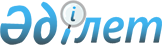 "Қазақстан Республикасының азаматтық авиациясында медициналық куәландыру және қарап-тексеру қағидаларын бекіту туралы" Қазақстан Республикасы Инвестициялар және даму министрінің 2017 жылғы 5 маусымдағы № 324 бұйрығына және "Азаматтық авиацияда жолаушыларға медициналық көмек көрсету қағидаларын бекіту туралы" Қазақстан Республикасы Инвестициялар және даму министрінің 2017 жылғы 6 маусымдағы № 329 бұйрығына өзгерістер мен толықтырулар енгізу туралыҚазақстан Республикасы Индустрия және инфрақұрылымдық даму министрінің м.а. 2023 жылғы 7 наурыздағы № 140 бұйрығы. Қазақстан Республикасының Әділет министрлігінде 2023 жылғы 13 наурызда № 32052 болып тіркелді
      БҰЙЫРАМЫН:
      1. "Қазақстан Республикасының азаматтық авиациясында медициналық куәландыру және қарап-тексеру қағидаларын бекіту туралы" Қазақстан Республикасы Инвестициялар және даму министрінің 2017 жылғы 5 маусымдағы № 324 бұйрығына (Нормативтік құқықтық актілерді мемлекеттік тіркеу тізілімінде № 15325 болып тіркелген) мынадай өзгерістер мен толықтыру енгізілсін:
      көрсетілген бұйрықпен бекітілген Қазақстан Республикасының азаматтық авиациясында медициналық куәландыру және қарап-тексеру қағидаларында:
      5-тармақ мынадай редакцияда жазылсын:
      "5. Осы Қағидаларда мынадай терминдер мен анықтамалар пайдаланылады:
      1) авиация дәрігері – ұшулар қауіпсіздігіне тікелей қатысы бар тұлғалардың кәсіби, сондай-ақ жүгінгенде әуежолаушылардың денсаулығын қамтамасыз ететін жоғары медициналық білімі және авиациялық медицина саласында даярлығы бар медицина маманы;
      2) авиациялық медицина – авиациялық ұшуды медициналық қамтамасыз ету мәселелерін зерделеуге арналған медицина саласы;
      3) авиациялық медициналық инспектор – азаматтық авиация саласындағы уәкілетті ұйымның авиациялық медицина саласында біліктілігі мен жұмыс тәжірибесі бар және азаматтық және эксперименттік авиация саласында сертификаттауды, бақылау мен қадағалауды жүзеге асыруға уәкілеттік берілген авиация инспекторы;
      4) авиациялық медициналық орталық (бұдан әрі – АМО) – азаматтық авиация саласында медициналық куәландыруды жүзеге асыратын заңды тұлға;
      5) авиациялық медициналық сарапшы (бұдан әрі – сарапшы) – авиациялық медициналық сарапшы сертификаты бар авиациялық медицина саласында даярлықтан өткен және практикалық дағдылары мен еңбек өтілі бар әуе кемелерінің ұшуын орындауға және қамтамасыз етуге және оларға техникалық қызмет көрсетуге, әуе қозғалысына қызмет көрсетуге тікелей байланысты тұлғаларды ды куәліктерді немесе біліктілік белгілерін алуға медициналық куәландырудан өткізу үшін азаматтық авиация саласындағы уәкілетті ұйым тағайындайтын дәрігер;
      6) авиация персоналы – арнайы және (немесе) кәсіптік даярлығы бар әуе кемелерінде ұшуды орындау және қамтамасыз ету, әуе тасымалы мен авиация жұмыстарын, әуе кемелеріне техникалық қызмет көрсету, әуе қозғалысын ұйымдастыру және оған қызмет көрсету, әуе қозғалысын басқару қызметін жүзеге асыратын жеке тұлғалар;
      7) авиациялық персонал куәлігі – авиациялық персоналдың біліктілігі мен өкілеттігін растайтын құжат;
      8) азаматтық авиация саласындағы уәкілетті орган (бұдан әрі – уәкілетті орган) – Қазақстан Республикасының әуе кеңістігін пайдалану, азаматтық және эксперименттік авиация қызметі саласындағы басшылықты жүзеге асыратын орталық атқарушы орган;
      9) азаматтық авиация саласындағы уәкілетті ұйым (бұдан әрі – уәкілетті ұйым) – жарғылық капиталына мемлекет жүз пайыз қатысатын, Қазақстан Республикасының азаматтық авиация саласын орнықты дамытуды, ұшу қауіпсіздігі мен авиациялық қауіпсіздікті қамтамасыз етуге бағытталған қызметті жүзеге асыратын акционерлік қоғам;
      10) аса жеңіл авиация (бұдан әрі – АЖА) – сертификатталған ең жоғары ұшып көтерілу массасы жеті жүз елу килограмнан кем болатын әуе кемелерін, басқа да ұшу аппараттары мен қосымша құрылғыларды пайдаланатын азаматтық авиация;
      11) бейінді маман – жоғары медициналық білімі, денсаулық сақтау саласында сертификаты бар медицина қызметкері;
      12) жеңіл авиация (бұдан әрі – ЖА) – сертификатталған ең жоғары ұшып көтерілу массасы бес мың жеті жүз килограмнан кем болатын әуе кемелерін, оның ішінде сертификатталған ең жоғары ұшып көтерілу массасы үш мың бір жүз сексен килограмнан кем болатын тікұшақтарды пайдаланатын азаматтық авиация;
      13) кеңейтілген медициналық куәландыру – жалпы есепті, офтальмолог, ЛОР есептерін және басқа мамандардың ұсыныстарын ресімдей отырып, сарапшы жүргізетін медициналық куәландыру;
      14) консультант-дәрігер – жеке тұлғаның және өтініш берушінің денсаулығын бағалау бойынша өз мамандығы бойынша медициналық ұйғарымдарды шығаратын авиация дәрігері;
      15) медициналық куәландыру – жеке тұлғаны оның ауруы болу немесе болмау фактісін анықтау немесе растау, денсаулық жағдайын, сондай-ақ уақытша еңбекке қабілетсіздігін, кәсіптік және өзге де жарамдылығын айқындау мақсатында зерттеп-қарау;
      16) медициналық қарап-тексеру – авиация персоналында аурудың болуын немесе болмауын анықтау немесе растау, денсаулық жағдайын, сондай-ақ уақытша еңбекке қабілетсіздігін, жұмысқа шығатын ауысымындағы кәсіптік жарамдылығын айқындау;
      17) медициналық сертификат – медициналық куәландырудың оң нәтижелері бойынша берілетін, өтініш берушінің денсаулық жағдайы бойынша жарамдылығына қойылатын талаптарға сәйкестігін растайтын және кәсіптік қызметке рұқсат беруді қамтамасыз ететін, белгіленген үлгідегі құжат;
      18) медициналық сертификаттың иегері – медициналық сертификаттың қолданыстағы мерзіміне ие тұлға;
      19) өтініш беруші – медициналық сертификатты алуға немесе мерзімін ұзартуға өтініш берген жеке тұлға;
      20) сыртқы ұшқыш – ұшқышсыз ұшу аппаратын ұшуы үшін қажетті әрекеттерді орындайтын және ұшу кезінде тиісті ұшу бақылауын басқаратын жеке тұлға.";
      17-тармақ мынадай редакцияда жазылсын:
      "17. Сарапшы медициналық куәландыру алдында медициналық куәландыру жүргізуге арналған өтінішті тексереді және оған өтініш берушімен бірге қол қояды.
      Өтінішке қол қойылғаннан кейін, сарапшы өтініштегі деректердің растығын Қазақстан Республикасы Денсаулық сақтау министрлігінің ақпараттық жүйелері арқылы тексереді.".
      21-тармақ мынадай редакцияда жазылсын:
      "21. Өтініш беруші алатын медициналық сертификаттың сыныбына байланысты оның денсаулығының мынадай талаптарға (бұдан әрі – Талаптар) сәйкестігіне медициналық куәландырудан өтеді:
      осы Қағидаларға 4-қосымшаға сәйкес 1-сыныпты медициналық сертификат алуға өтініш берушіге қойылатын денсаулық жағдайына медициналық куәландыру жөніндегі талаптар;
      осы Қағидаларға 5-қосымшаға сәйкес 2-сыныпты медициналық сертификат алуға өтініш берушіге қойылатын денсаулық жағдайына медициналық куәландыру жөніндегі талаптар;
      осы Қағидаларға 6-қосымшаға сәйкес 3-сыныпты медициналық сертификат алуға өтініш берушіге қойылатын денсаулық жағдайына медициналық куәландыру жөніндегі талаптар;
      осы Қағидаларға 7-қосымшаға сәйкес АЖ және ЖА медициналық сертификатын алуға өтініш берушіге қойылатын денсаулық жағдайына медициналық куәландыру жөніндегі талаптар.";
      24-тармақ мынадай редакцияда жазылсын:
      "24. Сарапшы медициналық құжаттамаға медициналық тексеру деректерін, диагнозды, бейінді мамандар консультант-дәрігерлердің ұсыныстарын жазады және осы Қағидаларға 13-қосымшаға сәйкес нысан бойынша медициналық тексеру туралы есепті (бұдан әрі – Есеп) толтырады. Медициналық тексеру деректерінің дұрыстығы сарапшының қолымен және жеке мөрімен расталады.
      Сарапшылардың есептері 10 жыл бойы сақталады.
      Диагноздардың коды АХЖ-11 сәйкес жүргізіледі. Есепті ресімдеу кезінде түзетулерге тыйым салынады.
      Есептің түпнұсқасы сарапшының мұрағатында сақталады, есептің көшірмесі (сарапшының мөрімен бекітілген) өтініш берушіге беріледі. Есептің электрондық көшірмесі сертификат беру күнінен бастап 3 жұмыс күні ішінде уәкілетті ұйымға бағалау жүргізуге беріледі. Медициналық сертификат есеп ресімделген және медициналық қорытынды шығарылған күні өтініш берушіге беріледі.
      Уәкілетті ұйымның авиациялық медициналық инспекторы осы Қағидалардың 4, 5, 6 және 7-қосымшаларында көзделген талаптарға сәйкестігіне медициналық куәландыру есебіне бағалау жүргізеді.";
      32-тармақ мынадай редакцияда жазылсын:
      "32. Медициналық сертификаттың қолданылу мерзімі алдыңғы медициналық сертификаттың қолданылу мерзімі аяқталған күннен басталады.
      Медициналық сертификаттың иегері өзіне ыңғайлы күні, бірақ қолданыстағы медициналық сертификаттың қолданылу мерзімі аяқталғанға дейін күнтізбелік 45 күннен аспайтын уақытта өзінің медициналық сертификатының қолданысын қайта жаңарту үшін медициналық куәландырудан өтеді.
      Медициналық сертификаттардың қолданылу мерзімі:
      1) осы Қағидалардың 9-тармағының 1), 2), 3) және 4) тармақшаларына жататын тұлғалардың 1-кластық медициналық сертификаты оны алғаш алған немесе алдыңғы медициналық сертификаттың қолданылу мерзімі аяқталған күннен бастап 12 ай бойы жарамды;
      2) осы Қағидалардың 9-тармағының 5), 6) және 7) тармақшаларына жататын тұлғалар 2-кластық медициналық сертификаты оны алғаш алған немесе алдыңғы медициналық сертификаттың қолданылу мерзімі аяқталған күннен бастап 12 ай ішінде жарамды;
      3) осы Қағидалардың 9-тармағының 8), 9), 10), 11) және 12) тармақшаларына жататын тұлғалардың 2-кластық медициналық сертификаты оны алғаш алған немесе алдыңғы медициналық сертификаттың қолданылу мерзімі аяқталған күннен бастап және 40 жасқа толғанға дейін 60 ай бойы жарамды; 40-49 жастағы медициналық сертификат оны алғаш алған немесе алдыңғы медициналық сертификаттың қолданылу мерзімі аяқталған күннен бастап 24 ай бойы жарамды; 50 жасқа толғаннан кейін медициналық сертификат алғашқы медициналық куәлікті алған күннен бастап немесе алдыңғы медициналық сертификаттың қолданылу мерзімі аяқталған күннен бастап 12 ай бойы жарамды болады;
      4) осы Қағидалардың 9-тармағының 13) тармақшасына жататын тұлғалардың 2-кластық медициналық сертификаты оны алғаш алған немесе алдыңғы медициналық сертификаттың қолданылу мерзімі аяқталған күннен бастап 60 ай ішінде жарамды;
      5) осы Қағидалардың 9-тармағының 14) және 15) тармақшаларына жататын тұлғалардың 3-кластық медициналық сертификаты оны алғаш алған немесе алдыңғы медициналық сертификаттың қолданылу мерзімі аяқталған күннен бастап және 50 жасқа толғанға дейін 24 ай бойы жарамды; 50 жасқа толғаннан кейін медициналық сертификат оны алғаш алған немесе алдыңғы медициналық сертификаттың қолданылу мерзімі аяқталған күннен бастап 12 ай бойы жарамды;
      6) осы Қағидалардың 9-тармағының 16) тармақшасына жататын тұлғалардың ЖА және АЖА медициналық сертификаты оны алғаш алған немесе алдыңғы медициналық сертификаттың қолданылу мерзімі аяқталған күннен бастап және 40 жасқа толғанға дейін 60 ай бойы жарамды; 40-49 жастағы медициналық сертификат оны алғаш алған немесе алдыңғы медициналық сертификаттың қолданылу мерзімі аяқталған күннен бастап 24 ай бойы жарамды; 50 жасқа толғаннан кейін медициналық сертификат алғашқы медициналық куәлікті алған күннен бастап немесе алдыңғы медициналық сертификаттың мерзімі аяқталғаннан кейін 12 ай ішінде жарамды.";
      34 және 35-тармақтар мынадай редакцияда жазылсын:
      "34. Авиациялық персонал куәлігінің иесі мединицалық сертификатсыз және медициналық сертификатының қолданылу мерзімі өткен қызметтік міндеттерін орындауға жіберілмейді.
      Медициналық куәландыру жүргізу орнынан алыс өңірде немесе Қазақстан Республикасының тыс жерлерде ұшуды орындайтын куәлік иесінің кезекті медициналық куәландыруын АМО сарапшысы немесе медициналық ұйымдардың сарапшысы (ЖА және АЖА сыныбы медициналық сертификат үшін) кейінге қалдыруға жол береді, мұндай кейінге қалдыру тек ерекшелік ретінде және мыналардан аспайды:
      1) коммерциялық емес тасымалдаулармен немесе авиациялық жұмыстарды орындаумен айналысатын әуе кемесінің ұшу экипажының мүшесі үшін ұзақтығы 6 ай кезеңнің бір кезеңі;
      2) әрбір жағдайда тиісті адам осы ауданның сарапшысынан куәландырылғаннан кейін оң медициналық қорытынды алған жағдайда немесе осындай сарапшы болмаған кезде осы өңірде дәрігерлік практикамен айналысуға (медициналық куәландыруға) рұқсаты бар дәрігерде (маман сертификаты болған кезде) әрқайсысы коммерциялық тасымалдаумен айналысатын әуе кемесінің ұшу экипажының мүшесі үшін ұзақтығы 3 айдан екі жүйелі кезең. Медициналық қарап-тексеру туралы қорытынды осы куәлікті берген уәкілетті ұйымға жіберіледі;
      3) ұзақтығы 24 айдан аспайтын бір кезең, егер медициналық қарап-тексеруді өтініш берушіге уақытша болатын уәкілетті ұйыммен тағайындалған сарапшының аумағында жүргізілсе. Медициналық қарап-тексеру туралы қорытынды осы куәлікті берген уәкілетті ұйымға жіберіледі; Қазақстан Республикасынан тыс жердегі сарапшының медициналық куәландыру туралы есебі медициналық сертификат берген азаматтық авиация ұйымына және сарапшыға жіберіледі.
      Төтенше жағдайлар және еңсерілмейтін күштер (дүлей зілзалалар, әскери іс-қимылдар) туындаған кезде сарапшы медициналық сертификаттың қолданылу мерзімін төтенше жағдайлардың және еңсерілмейтін күштердің (дүлей зілзалалар, әскери іс-қимылдар) қолданылу мерзіміне не уәкілетті ұйым айқындайтын мерзімге кейіннен күнтізбелік 45 күннен аспайтын мерзімге ұзарту мүмкіндігімен ұзартады.
      35. 1-кластық медициналық сертификаттың қызметі 2, 3-кластық және ЖА және АЖА медициналық сертификатқа қолданылады.";
      50-тармақ мынадай редакцияда жазылсын:
      "50. Денсаулық жағдайы бойынша мониторингта тұрған медициналық сертификат иесінің медициналық зерттеп-қарау нәтижелері бойынша мынадай қорытынды шығарылады:
      1) жұмысқа немесе оқуға жіберілді;
      2) кезектен тыс демалыс күнін (кезекті еңбек демалысын) беруді қажет етеді;
      3) консультация және емдеу жүргізуді қажет етеді;
      4) профилактикалық емдеуге жатады - емдеу мерзімі күнтізбелік 15 күн.
      Өтініш берушінің денсаулық жағдайы мониторингінің нәтижелері осы Қағидаларға 15-1-қосымшаға сәйкес нысан бойынша Авиация персоналының медициналық кітапшасына жазылады.";
      86-тармақ мынадай редакцияда жазылсын:
      "86. Уәкілетті ұйым:
      1) Қазақстан Республикасы Денсаулық сақтау министрлігінің ақпараттық жүйелері арқылы медициналық куәландыруды жүргізуді бақылауды және медициналық куәландыру нәтижелері бойынша сарапшылардың есептерін бағалауды жүргізеді;
      2) медициналық куәландыру талаптарын сақтамаған жағдайда медициналық сертификаттың қолданысын тоқтатады және қайтарып алады;
      3) сарапшылардың шешімдеріне шағымдарды қарастырады;
      4) сарапшыларды тағайындайды;
      5) авиациялық медицина бойынша оқу бағдарламаларын келіседі;
      6) нұсқаумалық материалдарды әзірлейді;
      7) Қазақстан Республикасы Көлік және коммуникация министрінің 2013 жылғы 26 қыркүйектегі № 750 бұйрығымен (Нормативтік құқықтық актілерді мемлекеттік тіркеу тізілімінде № 8782 болып тіркелген) бекітілген Авиация персоналы куәліктерін беру және олардың қолданылу мерзімін ұзарту қағидаларына сәйкес сарапшының есебіне сәйкестігіне медициналық сертификатқа сараптама жүргізеді.";
      1, 2 және 3-қосымшалар осы бұйрыққа 1, 2 және 3-қосымшаларға сәйкес жаңа редакцияда жазылсын;
      осы бұйрыққа 4-қосымшаға сәйкес 15-1-қосымшамен толықтырылсын.
      2. "Азаматтық авиацияда жолаушыларға медициналық көмек көрсету қағидаларын бекіту туралы" Қазақстан Республикасы Инвестициялар және даму министрінің 2017 жылғы 6 маусымдағы № 329 бұйрығына (Нормативтік құқықтық актілерді мемлекеттік тіркеу тізілімінде № 15323 болып тіркелген) мынадай өзгерістер мен толықтырулар енгізілсін:
      көрсетілген бұйрықпен бекітілген Азаматтық авиацияда жолаушыларға медициналық көмек көрсету қағидаларында:
      9-тармақ мынадай редакцияда жазылсын:
      "9. Медпунктте медициналық қызметтер кешенін және әуежай аумағындағы санитариялық эпидемияға қарсы және санитариялық-профилактикалық іс-шараларды қамтитын тәулік бойы медициналық бақылаусыз шұғыл және кезек күттірмейтін медициналық көмек нысандарында медициналық көмек көрсетіледі.
      Медициналық пункттің қызметі осы Қағидаларға 4-тарауға сәйкес жүзеге асырылады.";
      15-тармақ мынадай редакцияда жазылсын:
      "15. Әуежайдың аумағында авиациялық оқиға туындаған кезде медпункттің медициналық қызметкерлері осы Қағидаларға 5-тарауға сәйкес авариялық құтқару жұмыстарына авариялық-құтқару командасының құрамында қатысады.
      Зардап шеккендерге уақтылы медициналық көмек көрсету және сұрыптау мақсатында осы Қағидаларға 3-қосымшаға сәйкес зардап шеккендерді біріздендіру карточкасы пайдаланылады.";
      мынадай мазмұндағы 4-тараумен толықтырылсын:
      "4-тарау. Азаматтық авиация ұйымының (пайдаланушының) медициналық пунктінің жұмысын ұйымдастыру тәртібі
      49. Медпунктті меңгеруші (дәрігер, орташа медицина қызметкері) басқарады.
      50. Медпункт меңгерушісінің әкімшілік бағыныстылығын, құрылымы мен штатын азаматтық авиация ұйымының бірінші басшысы айқындайды.
      51. Медпункт қызметкерлерінің лауазымдық нұсқаулықтарын азаматтық авиация ұйымының бірінші басшысы бекітеді, медициналық мәселелер бойынша медпункт меңгерушісі уәкілетті ұйымның Авиациялық медицина департаментімен өзара іс-қимыл жасайды.
      52. Медпункт:
      1) "Денсаулық сақтау объектілеріне қойылатын санитариялық-эпидемиологиялық талаптар" санитариялық қағидаларын бекіту туралы" Қазақстан Республикасы Денсаулық сақтау министрінің 2020 жылғы 11 тамыздағы № ҚР ДСМ-96/2020 бұйрығына (Нормативтік құқықтық актілерді мемлекеттік тіркеу тізілімінде № 21080 болып тіркелген) және медпункт кабинеттерінің (ауданы) тізбесіне және оларды жарақтандыру осы Қағидаларға 11-қосымшаға сәйкес үй-жайлармен және қажетті мүлікпен;
      2) сумен жабдықтау, жылыту, электр энергиясымен;
      3) әуе қозғалысына қызмет көрсету диспетчерімен (ұшу басшысымен), өндірістік-диспетчерлік қызметпен және аумақтық денсаулық сақтау органдарының жедел медициналық жәрдем станциясымен тікелей телефон байланысымен;
      4) интернетпен және радиобайланыспен;
      5) әуе кемелерінің әуежайда барлық ұшу уақытында, әуежайдың басқа бөлімшелерімен байланыс үшін, күнделікті жұмыс үшін және авиациялық оқиғалар мен оқыс оқиғалар кезінде авариялық жабдықты жедел іске қосу үшін кезекші санитариялық радиофицирленген автокөлікпен;
      6) осы Қағидаларға 12-қосымшаға сәйкес Медпункттің дәрілік заттар тізбесіне сәйкес дәрілік заттармен қамтамасыз етіледі.
      53. Медпункттің жұмыс кестесі азаматтық авиация ұйымының (пайдаланушының) жұмыс регламентіне сәйкес келеді.
      54. Медпункт үй-жайлары ғимараттың бірінші қабатында орналасады, перронға және күту залына шығатын есігі, санитариялық көлік үшін ыңғайлы кіреберісі болады. Есіктердің ені және олардың орналасуы зембілдермен өтуді қамтамасыз етеді.
      55. Медпунктте:
      1) күту орны;
      2) қабылдау бөлмесі (медициналық қарап-тексеру бөлмесі);
      3) дәрігерге дейінгі (шұғыл және кезек күттірмейтін) медициналық көмек көрсетуге арналған бөлме;
      4) санитарлық торабы бар изолятор;
      5) қосалқы үй-жайлар (авариялық-құтқару жұмыстарды жүргізу кезінде медициналық мүлікті, карантиндік инфекциямен науқас (күдікті) анықталған жағдайда өз құзыреті шегінде эпидемияға қарсы алғашқы іс-шараларды ұйымдастыруға және жүргізуге арналған құралдарды сақтау үшін).
      56. Медпункттің заңнамада белгіленген тәртіппен берілетін тиісті кіші түрдің медициналық қызметіне лицензиясы болады.
      57. Медпункт медициналық құжаттаманы жүргізеді және осы Қағидаларға 13-қосымшаға сәйкес нысан бойынша азаматтық авиация саласындағы уәкілетті ұйымның Авиациялық медицина департаментіне азаматтық авиация ұйымдарының медпункт қызметі туралы есеп береді.
      58. Медпункт міндеттері:
      1) ұшуларды медициналық қамтамасыз ету;
      2) жолаушыларға, азаматтық авиация ұйымының қызметкерлеріне және авиациялық персоналға медициналық көмек көрсету;
      3) өз құзыреті шегінде инфекциялық және карантиндік аурулардың таралуына жол бермеу бойынша алғашқы эпидемияға қарсы іс-шараларды жүргізу.
      59. Медпункт қызметі:
      1) Қазақстан Республикасының инвестициялар және даму министрінің 2017 жылғы 5 маусымдағы № 324 бұйрығымен (Нормативтік құқықтық актілерді мемлекеттік тіркеу тізілімінде № 15325 болып тіркелген) бекітілген Қазақстан Республикасының азаматтық авиациясында медициналық куәландыру және қарап-тексеру қағидаларын 3-тарауға сәйкес әуе кемелері экипаждарының мүшелерін ұшу алдындағы медициналық қарап-тексеруді және авиадиспетчерлерді ауысым алдындағы медициналық қарап-тексеруді жүргізу;
      2) азаматтық авиация ұйымы қызметкерлерінің ауысым алдындағы және ауысымнан кейінгі медициналық қарап-тексеруді жүргізу;
      3) авиация персоналын кезекті медициналық куәландыруға дайындау (авиакомпания үшін);
      4) авиация персоналы мен жұмыскерлерінің (штатында дәрігер, авиация персоналы болған кезде) денсаулық жағдайына мониторинг жүргізу;
      5) жолаушыларға, қызметкерлерге және авиация персоналына дәрігерге дейінгі, шұғыл және кезек күттірмейтін медициналық көмек көрсету;
      6) медициналық қамтамасыз етуге қатысты бөлігінде азаматтық авиация ұйымының жауапкершілігі аумағында авиациялық оқиға кезінде авариялық-құтқару жұмыстарына қатысу;
      7) экипаж мүшелері мен жолаушыларға ұшуда медициналық көмек көрсету үшін борттық дәрі қобдишаларын бақылау (авиакомпания үшін);
      8) мүдделі құрылымдық бөлімшелермен бірлесіп азаматтық авиация ұйымдарында жалпы және кәсіптік сырқаттанушылықтың, жарақаттанудың себептерін есепке алуды және талдауды жүргізуге қатысу;
      9) Қазақстан Республикасының қолданыстағы нормативтік құқықтық актілеріне сәйкес санитариялық-профилактикалық және эпидемияға қарсы бастапқы іс-шараларды ұйымдастыру;
      10) жұмыс практикасына ғылымның, клиникалық және авиациялық медицинаның қазіргі заманғы жетістіктерін енгізу;
      11) азаматтық авиация ұйымында жұмыс істейтіндердің денсаулығын, кәсіби жұмыс қабілеттілігін және ұзақ өмір сүруін нығайту және сақтау мақсатында салауатты өмір салты қағидаттарын қалыптастыру;
      12) медпункттің функцияларына қатысты бөлігінде қызмет процесінде медпункттің денсаулық сақтау және азаматтық авиация ұйымдарымен өзара іс-қимылы;
      13) денсаулық жағдайы бойынша шеттету:
      экипаж мүшесін – ұшудан;
      авиадиспетчерді – ауысымнан;
      жолаушыны – ұшудан;
      қызметкерді – жұмыстан;
      14) азаматтық авиацияның әуе кемелерінде ұшу үшін медициналық көрсетілімдер немесе қарсы айғақтар мәселелері бойынша жолаушыларға консультация беру.
      60. Медпункттің атауы көрсетілген ұшу алдындағы (ауысым алдындағы және ауысымнан кейінгі) медициналық қарап-тексеруден өткені туралы мөртабаны (бар болса) болады.";
      мынадай мазмұндағы 5-тараумен толықтырылсын:
      "5-тарау. Іздестіру және авариялық-құтқару жұмыстарын медициналық қамтамасыз етуді ұйымдастыру тәртібі
      61. Әуежай аумағында авиациялық оқиға туындаған кезде медпункттің медицина қызметкерлері авариялық-құтқару команда (бұдан әрі – АҚК) құрамында іздестіру және авариялық-құтқару жұмыстарына қатысады.
      Медпункттің медицина қызметкерлерінің іс-қимылы "Қазақстан Республикасының әуежайларында ұшуды авариялық-құтқару тұрғысынан қамтамасыз ету қағидаларын бекіту туралы" Қазақстан Республикасы Инвестициялар және даму министрінің міндетін атқарушының 2015 жылғы 26 наурыздағы № 325 бұйрығына (Нормативтік құқықтық актілерді мемлекеттік тіркеу тізілімінде № 12216 болып тіркелген) сәйкес ұшудың жергілікті жағдайлары мен қарқындылығын ескере отырып әзірленген Әуежайдың (әуеайлақтың) аумағында және әуежайға (әуеайлаққа) іргелес жерде авариялық-құтқару жұмыстарын ұйымдастыру және жүргізу жөніндегі Авариялық жоспармен (бұдан әрі Авариялық жоспар) айқындалады.
      62. Медициналық персонал авариялық-құтқару жұмыстарды жүргізу кезінде Авариялық жоспардың құрамдас бөлігі болып табылатын Емдеу-эвакуациялық іс-шаралар жоспарын басшылыққа алады.
      Емдеу-эвакуациялық іс-шаралар жоспарын күнтізбелік жылға азаматтық авиация ұйымының басшысы бекітеді және оны аумақтық денсаулық сақтау органның Қоғамдық денсаулық департаментінің (Басқармасының) басшысымен келіседі.
      Емдеу-эвакуациялық іс-шаралар жоспары медпункттің кезекші медицина персоналының құжаттар топтамасында болады және ауысым бойынша беріледі. Емдеу-эвакуациялық іс-шаралар жоспарынан үзінділер оларға қатысты бөлігінде аумақтық денсаулық сақтау органдарында болады.
      63. Емдеу-эвакуациялық іс-шаралар жоспарында мыналар көзделеді:
      1) іздестіру және авариялық-құтқару жұмыстарды ұйымдастыру және жүргізу кезіндегі қызметтердің өзара іс-қимыл тәртібі;
      2) АҚК медициналық жасағын қалыптастыру тәртібі;
      3) "Дабыл" немесе "Дайындық" сигналдарын беру тәртібі;
      4) "Дабыл" немесе "Дайындық" сигналдарын алғаннан кейін медпункттің кезекші медицина персоналының, АҚК медициналық жасақ басшысының іс-қимылы;
      5) әуежайдың, аумақтық денсаулық сақтау органдарының медициналық мекемелерінің, жедел жәрдем станцияларының, шұғыл медициналық көмек қызметінің қызметкерлерін (күндіз, кешкі және түнгі уақытта, демалыс және мереке күндері) жауапты лауазымды тұлғалардың телефон нөмірлері (телефон тізімдері жүйелі түрде нақтыланады) және басқа байланыс бойынша хабардар ету тәртібі;
      6) АҚК медициналық жасақтың авиациялық оқиға орнына баратын жолы;
      7) медпунктте қалатын кезекші медицина персоналының іс-қимылы;
      8) жедел медициналық көмек станциясының және (немесе) шұғыл медициналық көмек қызметінің кезекші дәрігерінің іс-қимылы;
      9) зардап шеккендерді эвакуациялау үшін емдеу мекемелері, авариялық ұшыраған әуе кемесінің үлгісіне сәйкес эвакуациялау үшін қажетті санитариялық көлік саны.
      64. Емдеу-эвакуациялық іс-шаралар жоспарына мынадай құжаттар қоса беріледі:
      1) АҚК медициналық медициналық жасақтың хабардар ету схемасы;
      2) әуеайлақ ауданының, тұрақтардың және әуеайлақ бойынша көлік қозғалысы жолдарының орналасу схемасы;
      3) әуежай қызмет көрсететін әуе кемелерінде авариялық шығуларды орналастыру схемасы және оларды ашу тәртібі;
      4) АҚК медициналық жасағына кіретін медпункт персоналының тізімі;
      5) күшейту тобының құрамы, оны хабардар ету, жинау және жеткізу схемасы;
      6) емдеу мекемелерінің орналасу картасы және оларға баратын жол.
      65. Авиациялық оқиға орнында АҚК медициналық жасақтың іс-қимылы:
      1) эвакуациялау құралдары келгенге дейін АҚК медициналық жасағы:
      зардап шеккендерді сұрыптайды, тасымалдау тәртібі мен кезектілігін анықтайды, зардап шеккендерді эвакуациялауға дайындайды. Зардап шеккендерді сұрыптау кезінде зардап шеккендерді біріздендіру карточкалары пайдаланылады.
      АҚК есеп айырысу күшімен зардап шеккендерге алғашқы көмек көрсетуді басқарады;
      зардап шеккендерге шұғыл және кезек күттірмейтін медициналық көмек көрсетеді;
      зардап шеккендерді эвакуациялау құралдарына келу үшін қауіпсіз және ыңғайлы жерде жинауды жүзеге асырады;
      2) эвакуациялау құралдары келгеннен кейін АҚК медициналық жасағы зардап шеккендерді емдеу мекемелеріне жібереді және қалған зардап шеккендерге қажетті медициналық көмек көрсетуді жалғастырады.
      66. АҚК медициналық жасағын жарақтандыру:
      1) санитариялық автомобиль және (немесе) медициналық фургон:
      санитариялық автомобиль АҚК медициналық жасағы авиациялық оқиға орнына немесе жинау орнына жеткізуді қамтамасыз етеді. Авариялық-құтқару жұмыстарды жүргізу кезеңінде санитариялық автокөліктің жүргізушісі медпункттің кезекші дәрігеріне (орта медицина қызметкеріне) бағынады;
      санитариялық автомобильде өкпені жасанды желдетуге арналған оттегі ингаляторы, зембілдер, қатты қалқан қатты қалқан, электр шамы үнемі болады;
      2) медициналық жасаққа арналған жиналмалы сөмке:
      жиналмалы сөмкелер зардап шеккен он адамға медициналық көмек көрсету есебінен дәрілік заттармен және медициналық бұйымдармен жабдықталады;
      жиналмалы сөмкелер саны азаматтық авиация ұйымы қызмет көрсететін ең үлкен әуе кемесінің түрімен айқындалады;
      жиналмалы сөмкелер пломбаланған түрде дәрілік заттар үшін тиісті температуралық режим қамтамасыз етілген жағдайда медпунктте (немесе медициналық фургонда) сақталады;
      әрбір жиналмалы сөмкеге жарамдылық мерзімі көрсетілген дәрілік заттардың тізімдемесі салынады.
      Медициналық фургон мен жиналмалы сөмкелер осы Қағидаларға 14-қосымшаға сәйкес медициналық фургонды жарақтандыру тізбесіне және 15-қосымшаға сәйкес жиналмалы сөмкесін жарақтандыру тізбесіне сәйкес дәрілік заттармен, медициналық бұйымдармен және авариялық жарақтармен жинақталады.";
      осы бұйрыққа 5, 6, 7, 8 және 9-қосымшаларға сәйкес 11, 12, 13, 14 және 15-қосымшалармен толықтырылсын.
      3. Қазақстан Республикасы Индустрия және инфрақұрылымдық даму министрлігінің Азаматтық авиация комитеті заңнамада белгіленген тәртіппен:
      1) осы бұйрықты Қазақстан Республикасы Әділет министрлігінде мемлекеттік тіркеуді;
      2) осы бұйрықты Қазақстан Республикасы Индустрия және инфрақұрылымдық даму министрлігінің интернет-ресурсында орналастыруды қамтамасыз етсін.
      4. Осы бұйрықтың орындалуын бақылау жетекшілік ететін Қазақстан Республикасының Индустрия және инфрақұрылымдық даму вице-министріне жүктелсін.
      5. Осы бұйрық алғашқы ресми жарияланған күнінен кейін күнтізбелік он күн өткен соң қолданысқа енгізіледі.
       "КЕЛІСІЛДІ"
      Қазақстан Республикасы
      Денсаулық сақтау министрлігі Медициналық сертификатты алуға немесе қайта жаңартуға өтініш
      Бұл бетті толық және баспалық әріптермен толтырыңыз – толтыру бойынша нұсқаулыққа назар аударыңыз.
      Қатаң құпия (медциналық қолдану үшін)
      Жалпы және медициналық анамнез:
      Мыналардың ішінде бірнәрсе Сізде бұрын болған ба? (Өтінеміз, белгілеңіз). Оң жауап болған жағдайда, 30 бөлімде толық дерек келтіріңіз Ескерту
      Жанұялық анамнез Ия Жоқ Ия Жоқ Ия Жоқ Ия Жоқ
      Алдыңғы беті Медициналық сертификат алуға немесе қайта жаңартуға өтініш нысанын толтыру жөніндегі нұсқаулық
      Осы өтініш нысаны, оған қоса берілетін есептер, құжаттар сарапшыда сақталынады.
      Медициналық ақпараттың құпиялылығы тұрақты сақталынады.
      Өтініш беруші өтініштің барлық бөлімдері мен тармақтарын өз қолымен толтырады. Оны толтырғанда анық, баспа әріптермен, шарикті қаламмен толтыру қажет.
      Аталған нысанды электронды енгізу немесе басып шығаруға болады. Егер деректерді толтыруға қосымша жер қажет болса, деректер жай қағазға жазылып, тегі, аты, қолы мен уақыты көрсетіледі, сондай-ақ өтініштегі тиесілі тармақтың нөмірі көрсетіледі.
      Өтінішті толық емес немесе анық емес толтыру оны қабылдаудан бастартуға әкеп соғады.
      Жалған немесе жаңылыстыратын өтініштер бергені немесе осы өтінішке қатысты ақпаратты жасырғаны үшін оған осы өтінішті қабылдаудан бас тартады және (немесе) бұрын берілген медициналық сертификаттан айырылады.
      Артқы беті Медициналық сертификат
      Екі жақты бланк, мөлшері – ұзындығы 295 мм, ені 105 мм; күрделі түрі - пішіні А7, "ҚР картасының контуры, немесе KZ, немесе KAZ" сутаңбалары бар қағаз; ҚР картасының контурымен голограмманың диаметрі 12 мм, BARCODE өлшемі – жан жағы 30 см төртбұрыш. Медициналық сертификат
      Екі жақты бланк, мөлшері – ұзындығы 295 мм, ені 105 мм; күрделі түрі - пішіні А7, "ҚР картасының контуры, немесе KZ, немесе KAZ" сутаңбалары бар қағаз; ҚР картасының контурымен голограмманың диаметрі 12 мм, BARCODE өлшемі – жан жағы 30 см төртбұрыш. Авиация персоналының медициналық кітапшасы
      Медициналық орталықтың 
      мөрі қойылған                         Қан тобы _________
      сурет үшін орын                         Резус-факторы__________
      Тегі ____________________________________________________
      Аты ____________________________________________________
      Әкесінің аты (бар болған жағдайда) _________________________
      Туған күні, айы, жылы _____________________________________
      Білімі ___________________________________________________
      Негізгі мамандығы ________________________________________
      Азаматтық авиацияда қызметі (қайда, қай уақыттан бастап) _________
      Жұмыс орны _____________________________________________
      Лауазымы, кәсібі, әуе кеменің типі __________________________
      Тұрғылықты мекенжайы ___________________________________
      Үй мекенжайы ____________________________________________
      Байланыс телефондары ____________________________________
      Осы медициналық кітапшаның басталу күні ___________________
      Медициналық кітапшаның аяқталу күні _______________________
      Авиация қызметкерінің қолы ________________________________ Нысанның 2-4 беттері Еңбек, тұрмыс жағдайлары, кәсіби бағыты (мониторинг кезінде толтырылады) Нысанның 5-9 беттері Антропометрикалық көрсеткіштер Нысанның 10-100 беттері Медициналық куәландыру арасындағы мониторинг (аурулар бойынша медициналық тексерулер, денсаулықты бақылау, профилактикалық тексерулер, мамандардың консультациялары хронологиялық тәртіппен тексеру себебі көрсетіле отырып толтырылады)
      Авиация персоналының медициналық кітапшасы А5 форматты және 100 нөмірленген беттен тұрады. Медпункт кабинеттерінің (ауданы) тізбесі және оларды жарақтандыру *
      * медпунктті жарақтандыру практикаға қазіргі заманғы тиімді дәрілік заттар мен медициналық бұйымдарды енгізуді ескере отырып, сондай-ақ әуежай сыныбына және жолаушылар ағынына байланысты өзгереді;
      ** кабинеттерді жарақтандыру олар азаматтық авиация ұйымдарының құрылымында болған кезде және медициналық пунктке жүктелген функциялар ерекшелігі мен орындалатын міндеттер көлеміне қарай жүзеге асырылады;
      *** медпункт Қазақстан Республикасы Денсаулық сақтау министрінің бұйрығымен бекітілген "Инфекциялық аурулардың (обаның, тырысқақтың) алдын алу бойынша санитариялық-эпидемияға қарсы іс-шараларды ұйымдастыруға және өткізуге қойылатын санитариялық-эпидемиологиялық талаптар" санитариялық қағидаларына (Нормативтiк құқықтық актілерiнiң мемлекеттiк тiзiлiмiнде № 25254 болып тіркелген) сәйкес жеке қорғаныш құралдарымен жабдықталады;
      **** үлкен және ірі топ аэровокзалдары үшін;
      өлшеу құралдары калибрленеді (тексеріледі). "Өлшем бірлігін қамтамасыз ету туралы" Қазақстан Республикасының Заңына сәйкес медициналық бұйымдарды (өлшем құралдарын) тексеру;
      дәрілік заттар мен медициналық бұйымдарды сақтау үй-жайларын (аймақтарын) орналастыру, құрамы, алаңдарының мөлшері, жабдықтау және оларды пайдалану Қазақстан Республикасы Денсаулық сақтау министрінің бұйрығымен (Нормативтiк құқықтық актілерiнiң мемлекеттiк тiзiлiмiнде № 22230 болып тіркелген) бекітілген Дәрілік заттар мен медициналық бұйымдарды сақтау және тасымалдау қағидаларымен реттеледі. Дәрілік заттар мен медициналық бұйымдарды сақтауға арналған үй-жайлар ауаның температурасын, ылғалдылығын бақылауға арналған тиісті жабдықпен (термометрлермен, гигрометрлермен ауаның температурасы мен ылғалдылығын бақылайтын аспаптардың басқа түрлерімен) қамтамасыз етіледі. Медициналық пункт дәрілік заттарының тізбесі*
      *медпунктті жарақтандыру практикаға заманауи тиімді дәрілік заттарды енгізуді ескере отырып, сондай-ақ әуежай мен жолаушылар ағынының класына (тобына) байланысты өзгереді. 20 жылғы азаматтық авиация ұйымдарының медпункт қызметі туралы есеп 1. Ауысым алдындағы медициналық қарап-тексеру* 2. Әуежолаушыларға медициналық қызмет көрсету *
      * толтырылған нысанға азаматтық авиация ұйымының басшысы қол қояды және есепті айдан кейінгі айдың 10 күнінен кешіктірмей уәкілетті ұйымның медициналық басқармасына жіберіледі Медициналық фургон жабдықтарының тізбесі
      Фургонның жай-күйі мен жабдықталуын тексеру туралы белгімен бақыланады: медпункт меңгерушісі-ай сайын, ал азаматтық авиация ұйымының жетекшілік ететін басшысы-жарты жылда 1 рет;
      фургонды жарақтандыру практикаға қазіргі заманғы тиімді дәрілік заттар мен медициналық бұйымдарды енгізуді ескере отырып, сондай-ақ әуежайдың класына (тобына)және жолаушылар ағынына байланысты өзгереді. Жиналмалы сөмке жабдықтарының тізбесі
      Жиынтықтардың (жинақтардың) жай-күйі мен жабдықталуы тексеру туралы белгімен бақыланады: медпункт меңгерушісі-ай сайын, ал азаматтық авиация ұйымының жетекшілік ететін басшысы – жарты жылда 1 рет;
      жиынтықтарды (жинақтарды) жарақтандыру практикаға қазіргі заманғы тиімді дәрілік заттар мен медициналық бұйымдарды енгізуді ескере отырып, сондай-ақ әуежайдың класына (тобына)және жолаушылар ағынына байланысты өзгереді.
					© 2012. Қазақстан Республикасы Әділет министрлігінің «Қазақстан Республикасының Заңнама және құқықтық ақпарат институты» ШЖҚ РМК
				
      Қазақстан Республикасы Индустрия және инфрақұрылымдық даму министрінің міндетін атқарушы 

А. Бейспеков
Қазақстан Республикасы
Индустрия және
инфрақұрылымдық
даму министрінің
міндетін атқарушы
2023 жылғы 7 наурыздағы
№ 140 Бұйрыққа
1-қосымшаҚазақстан Республикасының 
азаматтық авиациясындағы 
медициналық куәландыру және 
қарап-тексеру қағидаларына 
1-қосымшаНысан
(1) Сертификат берген ел:
(1) Сертификат берген ел:
2) Медициналық сертификат классы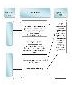  1 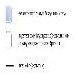  2 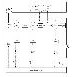  3 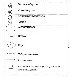  ЖА және АЖА
2) Медициналық сертификат классы 1  2  3  ЖА және АЖА
(3) Тегі:
(3) Тегі:
(4) Бұрынғы тегі:
(12) Өтініш 
Алғашқы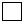 
 Жарамдылықты қалпына келтіру 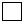 
(5) Аты, әкесінің аты (бар болса);
(6) Туылған күні:
(7) Жынысы
Е 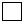  Ә 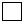 
(13) Нөмірі:
(8) Туылған жері, елі:
(9) Азаматтығы:
(14) Куәлік типі:
(14) Куәлік типі:
(10) Тұрақты мекенжайы:
Елі:
Телефоны:
Ұялы:
e-mail:
(8) Туылған жері, елі:
(10) Тұрақты мекенжайы:
Елі:
Телефоны:
Ұялы:
e-mail:
(8) Туылған жері, елі:
(11) Пошта мекенжайы: (егер айырмашылығы болса)
Елі: Телефоны:
(9) Азаматтығы:
(15) Мамандығы (негізгі):
(10) Тұрақты мекенжайы:
Елі:
Телефоны:
Ұялы:
e-mail:
(8) Туылған жері, елі:
(10) Тұрақты мекенжайы:
Елі:
Телефоны:
Ұялы:
e-mail:
(8) Туылған жері, елі:
(11) Пошта мекенжайы: (егер айырмашылығы болса)
Елі: Телефоны:
(9) Азаматтығы:
(16) Жұмыс беруші:
(17) Алдыңғы медициналық қорытындыға келу:
Уақыты:
Орны:
(10) Тұрақты мекенжайы:
Елі:
Телефоны:
Ұялы:
e-mail:
(8) Туылған жері, елі:
(10) Тұрақты мекенжайы:
Елі:
Телефоны:
Ұялы:
e-mail:
(8) Туылған жері, елі:
(11) Пошта мекенжайы: (егер айырмашылығы болса)
Елі: Телефоны:
(9) Азаматтығы:
(14) Куәлік типі:
(18) Қолда бар куәлігі (типі):
Куәлік нөмірі:
Куәлік берген ел:
(18) Қолда бар куәлігі (типі):
Куәлік нөмірі:
Куәлік берген ел:
(19) Авиациялық қызметкер куәлігінде және (немесе) медициналық сертифкатта қандай да бір шектеулер
Жоқ 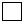  ия 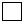 
Толығырақ:
(19) Авиациялық қызметкер куәлігінде және (немесе) медициналық сертифкатта қандай да бір шектеулер
Жоқ  ия 
Толығырақ:
(20) Қашан да болса, Сізде авияциялық куәліктер беретін қандай да бір мемлекеттің медициналық қорытындыны беруде күмәні, беруден бас тартулары болды ма?
Жоқ 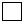  Ия 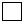 
Уақыты: Елі: Толығырақ:
(20) Қашан да болса, Сізде авияциялық куәліктер беретін қандай да бір мемлекеттің медициналық қорытындыны беруде күмәні, беруден бас тартулары болды ма?
Жоқ  Ия 
Уақыты: Елі: Толығырақ:
(21) Жалпы ұшулар саны:
(22) Алдыңғы медициналық куәландырудан соң ұшулар саны:
(20) Қашан да болса, Сізде авияциялық куәліктер беретін қандай да бір мемлекеттің медициналық қорытындыны беруде күмәні, беруден бас тартулары болды ма?
Жоқ  Ия 
Уақыты: Елі: Толығырақ:
(20) Қашан да болса, Сізде авияциялық куәліктер беретін қандай да бір мемлекеттің медициналық қорытындыны беруде күмәні, беруден бас тартулары болды ма?
Жоқ  Ия 
Уақыты: Елі: Толығырақ:
(24) Соңғы медициналық куәландырудан соң, қандай да бір авиациялық оқиға және (немесе) болды ма? 
Жоқ 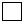  Ия 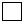 
Мерзімі: Уақыты:
(24) Соңғы медициналық куәландырудан соң, қандай да бір авиациялық оқиға және (немесе) болды ма? 
Жоқ  Ия 
Мерзімі: Уақыты:
(25) Ұшулардың болжалды түрі:
(25) Ұшулардың болжалды түрі:
Толығырақ:
Толығырақ:
(26) Қазіргі уақыттағы ұшу қызметі
Бір құрамды экипаж 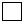  көп құрамды экипаж 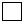 
(26) Қазіргі уақыттағы ұшу қызметі
Бір құрамды экипаж  көп құрамды экипаж 
(27) Сіз алкоголь қолданасыз ба?
Жоқ 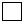  Ия 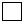 
Мөлшері
(27) Сіз алкоголь қолданасыз ба?
Жоқ  Ия 
Мөлшері
(28) Сіз тұрақты медициналық препарат қолданасыз ба?
Жоқ 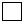  Ия 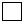 
Дәрінің атын, мөлшерін, оны қолдана бастау уақытын көрсетіңіз?
(28) Сіз тұрақты медициналық препарат қолданасыз ба?
Жоқ  Ия 
Дәрінің атын, мөлшерін, оны қолдана бастау уақытын көрсетіңіз?
(29) Темекі тартасыз ба?
Жоқ, ешқашан 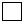 
Жоқ, қашан қойдыңыз?: 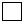 
Ия, оның түрі мен мөлшерін көрсетіңіз: Жүктеу
(29) Темекі тартасыз ба?
Жоқ, ешқашан 
Жоқ, қашан қойдыңыз?: 
Ия, оның түрі мен мөлшерін көрсетіңіз: Жүктеу
(28) Сіз тұрақты медициналық препарат қолданасыз ба?
Жоқ  Ия 
Дәрінің атын, мөлшерін, оны қолдана бастау уақытын көрсетіңіз?
(28) Сіз тұрақты медициналық препарат қолданасыз ба?
Жоқ  Ия 
Дәрінің атын, мөлшерін, оны қолдана бастау уақытын көрсетіңіз?
101 Көзге ота жасалу/аурулары
112 Мұрын, тамақ аурулары, тілдесу бұзылыстары
123 Малерия немесе басқа да тропиктік аурулар
170 Жүрек аурулары
102 Сіз көзілдірік немесе линза киесіз бе?
113 Бас зақымдануы және естен тану
124 ЖИТС реакциясына оң нәтиже
171 Жоғары қан қысымы
102 Сіз көзілдірік немесе линза киесіз бе?
114 Жиі немесе қатты бас аурулары
125 Жыныс жолдары арқылы берілетін инфекциялар
172 Холестериннің жоғары деңгейі
103 Алдыңғы медициналық куәландырудан соң, көзілдірік немесе линзада өзгерістер
115 Естен тану, бас айналулар
126 Ұйқы синдромы/ұйқы анноэ синдромы
173 Эпилепсия
103 Алдыңғы медициналық куәландырудан соң, көзілдірік немесе линзада өзгерістер
116 Кез-келген себеп бойынша естен тану
127 Сүйек-бұлшықет жүйесі аурулары
174 Психикалық бұзылыстар
104 Сендік қызба, басқа да аллергиялар
117 Жүйке жүйесі аурулары, инсульт, эпилепсия, дірілдеу, сал
128 Қандай да басқа аурулар мен жарақаттар
175 Қант диабеті
105 Демікпе немесе өкпе аурулары
117 Жүйке жүйесі аурулары, инсульт, эпилепсия, дірілдеу, сал
129 ауруханаға жатқызулар
176 ТуберкулҰз
106 Қантамырлар мен жүрек аурулары
118 Қандай да психологиялық/психикалық бұзылыстар
130 Алдыңғы медициналық куәландырудан соң дәрігерге бару
177 Аллергия/астма/экзема
107 Жоғарғы немесе төмен қан қысымы
178 Тұқымқуалау аурулары
108 Бүйректегі тастар немесе несептегі қан
119 Алкогольді/есірткіні көп пайдалану
131 Өмірді сақтандырудан бас тарту
179 Глаукома
109 Қант диабеті, гармондық бұзылыстар
120 Өз өзіне қол қол салу
132 Авиациялық персонал куәлігін беруден бас тарту
Тек әйелдер үшін:
110 Асқазан, бауыр немесе шек аурулары
121 Медициналық емдеуді қажет ететін биіктік ауруы
133 Әскери қызметтен медициналық көрсетілімдер бойынша бас тарту
150 Гинекологиялық аурулар, етеккір бұзылулары
111 Саңыраулық, құлақ аурулары
122 Анемия, өзге де қан аурулары
134 Жарақаттар немесе аурулар бойынша зейнетақы немесе өтемақылар
151 Сіз жүктісіз бе?
(30) Ескертпе: Егер, бұрын айтылса және өзгерістер болмаса, онда белгілеңіз
(30) Ескертпе: Егер, бұрын айтылса және өзгерістер болмаса, онда белгілеңіз
(30) Ескертпе: Егер, бұрын айтылса және өзгерістер болмаса, онда белгілеңіз
(30) Ескертпе: Егер, бұрын айтылса және өзгерістер болмаса, онда белгілеңіз
(30) Ескертпе: Егер, бұрын айтылса және өзгерістер болмаса, онда белгілеңіз
(30) Ескертпе: Егер, бұрын айтылса және өзгерістер болмаса, онда белгілеңіз
(30) Ескертпе: Егер, бұрын айтылса және өзгерістер болмаса, онда белгілеңіз
(30) Ескертпе: Егер, бұрын айтылса және өзгерістер болмаса, онда белгілеңіз
(30) Ескертпе: Егер, бұрын айтылса және өзгерістер болмаса, онда белгілеңіз
(30) Ескертпе: Егер, бұрын айтылса және өзгерістер болмаса, онда белгілеңіз
(30) Ескертпе: Егер, бұрын айтылса және өзгерістер болмаса, онда белгілеңіз
(30) Ескертпе: Егер, бұрын айтылса және өзгерістер болмаса, онда белгілеңіз
(31) Өтініш: Осы арқылы мен жоғарыда толтырған өзіме белгілі барлық деректерді толық әрі дұрыс толтырдым, медициналық және ешқандай жалған ақпарат жасалынбады.
Meн, осы арызда ұшуларды орындауға қауіп төндіретін мендегі бар аурулардың бар екендігін және маған белгілі болған, теріс қорытындыға әкеліп соқтыру немесе денсаулық жағдайыма қатысты ақпаратты бермеу немесе жалған ақпарат беру немесе өзіме белгілі болған қосымша ақпаратты бермеу, маған Қазақстан Республикасының қолданыстағы заңнамасына сай таралатын шаралармен және өзіме тиесілі бұрын берілген медициналық сертификаттың қайтарып алынатындығы мен таныс екендігімді мойындаймын. Сонымен қатар, осы өтінішті ұсынбаған немесе қол қоймаған жағдайда маған медициналық қорытындыны беруден бас тартуға әкеп соғатынын түсінемін.
Медициналық ақпаратқа қолжетімділікке қатысты осы өтініш арқылы мен осы есептегі ақпаратты, сондай-ақ қосымша беріліп отырған барлық ақпараттың, электрондық-сақталған деректердің медициналық куәландыруға қолданылатынын және сарапшыға, уәкілетті ұйымның авиациялық медицина бойынша авиациялық инспекторына кол жетімді екенін және олардың сарапшыда, уәкілетті ұйымның авиациялық медицина бойынша авиациялық инспекторының меншігі болып қалатындығына және денсаулық жағдайым бойынша, оның ішінде дәрігерлік құпияны құрайтын персоналдық деректерді өңдеу мен жинақтауға келісім беремін. Медициналық ақпараттың құпиялылығы барлық уақытта сақталынады.
---------------- ------------------- ------------------
Уақыты Өтініш иесінің қолы Сарапшының қолы
(31) Өтініш: Осы арқылы мен жоғарыда толтырған өзіме белгілі барлық деректерді толық әрі дұрыс толтырдым, медициналық және ешқандай жалған ақпарат жасалынбады.
Meн, осы арызда ұшуларды орындауға қауіп төндіретін мендегі бар аурулардың бар екендігін және маған белгілі болған, теріс қорытындыға әкеліп соқтыру немесе денсаулық жағдайыма қатысты ақпаратты бермеу немесе жалған ақпарат беру немесе өзіме белгілі болған қосымша ақпаратты бермеу, маған Қазақстан Республикасының қолданыстағы заңнамасына сай таралатын шаралармен және өзіме тиесілі бұрын берілген медициналық сертификаттың қайтарып алынатындығы мен таныс екендігімді мойындаймын. Сонымен қатар, осы өтінішті ұсынбаған немесе қол қоймаған жағдайда маған медициналық қорытындыны беруден бас тартуға әкеп соғатынын түсінемін.
Медициналық ақпаратқа қолжетімділікке қатысты осы өтініш арқылы мен осы есептегі ақпаратты, сондай-ақ қосымша беріліп отырған барлық ақпараттың, электрондық-сақталған деректердің медициналық куәландыруға қолданылатынын және сарапшыға, уәкілетті ұйымның авиациялық медицина бойынша авиациялық инспекторына кол жетімді екенін және олардың сарапшыда, уәкілетті ұйымның авиациялық медицина бойынша авиациялық инспекторының меншігі болып қалатындығына және денсаулық жағдайым бойынша, оның ішінде дәрігерлік құпияны құрайтын персоналдық деректерді өңдеу мен жинақтауға келісім беремін. Медициналық ақпараттың құпиялылығы барлық уақытта сақталынады.
---------------- ------------------- ------------------
Уақыты Өтініш иесінің қолы Сарапшының қолы
(31) Өтініш: Осы арқылы мен жоғарыда толтырған өзіме белгілі барлық деректерді толық әрі дұрыс толтырдым, медициналық және ешқандай жалған ақпарат жасалынбады.
Meн, осы арызда ұшуларды орындауға қауіп төндіретін мендегі бар аурулардың бар екендігін және маған белгілі болған, теріс қорытындыға әкеліп соқтыру немесе денсаулық жағдайыма қатысты ақпаратты бермеу немесе жалған ақпарат беру немесе өзіме белгілі болған қосымша ақпаратты бермеу, маған Қазақстан Республикасының қолданыстағы заңнамасына сай таралатын шаралармен және өзіме тиесілі бұрын берілген медициналық сертификаттың қайтарып алынатындығы мен таныс екендігімді мойындаймын. Сонымен қатар, осы өтінішті ұсынбаған немесе қол қоймаған жағдайда маған медициналық қорытындыны беруден бас тартуға әкеп соғатынын түсінемін.
Медициналық ақпаратқа қолжетімділікке қатысты осы өтініш арқылы мен осы есептегі ақпаратты, сондай-ақ қосымша беріліп отырған барлық ақпараттың, электрондық-сақталған деректердің медициналық куәландыруға қолданылатынын және сарапшыға, уәкілетті ұйымның авиациялық медицина бойынша авиациялық инспекторына кол жетімді екенін және олардың сарапшыда, уәкілетті ұйымның авиациялық медицина бойынша авиациялық инспекторының меншігі болып қалатындығына және денсаулық жағдайым бойынша, оның ішінде дәрігерлік құпияны құрайтын персоналдық деректерді өңдеу мен жинақтауға келісім беремін. Медициналық ақпараттың құпиялылығы барлық уақытта сақталынады.
---------------- ------------------- ------------------
Уақыты Өтініш иесінің қолы Сарапшының қолы
(31) Өтініш: Осы арқылы мен жоғарыда толтырған өзіме белгілі барлық деректерді толық әрі дұрыс толтырдым, медициналық және ешқандай жалған ақпарат жасалынбады.
Meн, осы арызда ұшуларды орындауға қауіп төндіретін мендегі бар аурулардың бар екендігін және маған белгілі болған, теріс қорытындыға әкеліп соқтыру немесе денсаулық жағдайыма қатысты ақпаратты бермеу немесе жалған ақпарат беру немесе өзіме белгілі болған қосымша ақпаратты бермеу, маған Қазақстан Республикасының қолданыстағы заңнамасына сай таралатын шаралармен және өзіме тиесілі бұрын берілген медициналық сертификаттың қайтарып алынатындығы мен таныс екендігімді мойындаймын. Сонымен қатар, осы өтінішті ұсынбаған немесе қол қоймаған жағдайда маған медициналық қорытындыны беруден бас тартуға әкеп соғатынын түсінемін.
Медициналық ақпаратқа қолжетімділікке қатысты осы өтініш арқылы мен осы есептегі ақпаратты, сондай-ақ қосымша беріліп отырған барлық ақпараттың, электрондық-сақталған деректердің медициналық куәландыруға қолданылатынын және сарапшыға, уәкілетті ұйымның авиациялық медицина бойынша авиациялық инспекторына кол жетімді екенін және олардың сарапшыда, уәкілетті ұйымның авиациялық медицина бойынша авиациялық инспекторының меншігі болып қалатындығына және денсаулық жағдайым бойынша, оның ішінде дәрігерлік құпияны құрайтын персоналдық деректерді өңдеу мен жинақтауға келісім беремін. Медициналық ақпараттың құпиялылығы барлық уақытта сақталынады.
---------------- ------------------- ------------------
Уақыты Өтініш иесінің қолы Сарапшының қолы
(31) Өтініш: Осы арқылы мен жоғарыда толтырған өзіме белгілі барлық деректерді толық әрі дұрыс толтырдым, медициналық және ешқандай жалған ақпарат жасалынбады.
Meн, осы арызда ұшуларды орындауға қауіп төндіретін мендегі бар аурулардың бар екендігін және маған белгілі болған, теріс қорытындыға әкеліп соқтыру немесе денсаулық жағдайыма қатысты ақпаратты бермеу немесе жалған ақпарат беру немесе өзіме белгілі болған қосымша ақпаратты бермеу, маған Қазақстан Республикасының қолданыстағы заңнамасына сай таралатын шаралармен және өзіме тиесілі бұрын берілген медициналық сертификаттың қайтарып алынатындығы мен таныс екендігімді мойындаймын. Сонымен қатар, осы өтінішті ұсынбаған немесе қол қоймаған жағдайда маған медициналық қорытындыны беруден бас тартуға әкеп соғатынын түсінемін.
Медициналық ақпаратқа қолжетімділікке қатысты осы өтініш арқылы мен осы есептегі ақпаратты, сондай-ақ қосымша беріліп отырған барлық ақпараттың, электрондық-сақталған деректердің медициналық куәландыруға қолданылатынын және сарапшыға, уәкілетті ұйымның авиациялық медицина бойынша авиациялық инспекторына кол жетімді екенін және олардың сарапшыда, уәкілетті ұйымның авиациялық медицина бойынша авиациялық инспекторының меншігі болып қалатындығына және денсаулық жағдайым бойынша, оның ішінде дәрігерлік құпияны құрайтын персоналдық деректерді өңдеу мен жинақтауға келісім беремін. Медициналық ақпараттың құпиялылығы барлық уақытта сақталынады.
---------------- ------------------- ------------------
Уақыты Өтініш иесінің қолы Сарапшының қолы
(31) Өтініш: Осы арқылы мен жоғарыда толтырған өзіме белгілі барлық деректерді толық әрі дұрыс толтырдым, медициналық және ешқандай жалған ақпарат жасалынбады.
Meн, осы арызда ұшуларды орындауға қауіп төндіретін мендегі бар аурулардың бар екендігін және маған белгілі болған, теріс қорытындыға әкеліп соқтыру немесе денсаулық жағдайыма қатысты ақпаратты бермеу немесе жалған ақпарат беру немесе өзіме белгілі болған қосымша ақпаратты бермеу, маған Қазақстан Республикасының қолданыстағы заңнамасына сай таралатын шаралармен және өзіме тиесілі бұрын берілген медициналық сертификаттың қайтарып алынатындығы мен таныс екендігімді мойындаймын. Сонымен қатар, осы өтінішті ұсынбаған немесе қол қоймаған жағдайда маған медициналық қорытындыны беруден бас тартуға әкеп соғатынын түсінемін.
Медициналық ақпаратқа қолжетімділікке қатысты осы өтініш арқылы мен осы есептегі ақпаратты, сондай-ақ қосымша беріліп отырған барлық ақпараттың, электрондық-сақталған деректердің медициналық куәландыруға қолданылатынын және сарапшыға, уәкілетті ұйымның авиациялық медицина бойынша авиациялық инспекторына кол жетімді екенін және олардың сарапшыда, уәкілетті ұйымның авиациялық медицина бойынша авиациялық инспекторының меншігі болып қалатындығына және денсаулық жағдайым бойынша, оның ішінде дәрігерлік құпияны құрайтын персоналдық деректерді өңдеу мен жинақтауға келісім беремін. Медициналық ақпараттың құпиялылығы барлық уақытта сақталынады.
---------------- ------------------- ------------------
Уақыты Өтініш иесінің қолы Сарапшының қолы
(31) Өтініш: Осы арқылы мен жоғарыда толтырған өзіме белгілі барлық деректерді толық әрі дұрыс толтырдым, медициналық және ешқандай жалған ақпарат жасалынбады.
Meн, осы арызда ұшуларды орындауға қауіп төндіретін мендегі бар аурулардың бар екендігін және маған белгілі болған, теріс қорытындыға әкеліп соқтыру немесе денсаулық жағдайыма қатысты ақпаратты бермеу немесе жалған ақпарат беру немесе өзіме белгілі болған қосымша ақпаратты бермеу, маған Қазақстан Республикасының қолданыстағы заңнамасына сай таралатын шаралармен және өзіме тиесілі бұрын берілген медициналық сертификаттың қайтарып алынатындығы мен таныс екендігімді мойындаймын. Сонымен қатар, осы өтінішті ұсынбаған немесе қол қоймаған жағдайда маған медициналық қорытындыны беруден бас тартуға әкеп соғатынын түсінемін.
Медициналық ақпаратқа қолжетімділікке қатысты осы өтініш арқылы мен осы есептегі ақпаратты, сондай-ақ қосымша беріліп отырған барлық ақпараттың, электрондық-сақталған деректердің медициналық куәландыруға қолданылатынын және сарапшыға, уәкілетті ұйымның авиациялық медицина бойынша авиациялық инспекторына кол жетімді екенін және олардың сарапшыда, уәкілетті ұйымның авиациялық медицина бойынша авиациялық инспекторының меншігі болып қалатындығына және денсаулық жағдайым бойынша, оның ішінде дәрігерлік құпияны құрайтын персоналдық деректерді өңдеу мен жинақтауға келісім беремін. Медициналық ақпараттың құпиялылығы барлық уақытта сақталынады.
---------------- ------------------- ------------------
Уақыты Өтініш иесінің қолы Сарапшының қолы
(31) Өтініш: Осы арқылы мен жоғарыда толтырған өзіме белгілі барлық деректерді толық әрі дұрыс толтырдым, медициналық және ешқандай жалған ақпарат жасалынбады.
Meн, осы арызда ұшуларды орындауға қауіп төндіретін мендегі бар аурулардың бар екендігін және маған белгілі болған, теріс қорытындыға әкеліп соқтыру немесе денсаулық жағдайыма қатысты ақпаратты бермеу немесе жалған ақпарат беру немесе өзіме белгілі болған қосымша ақпаратты бермеу, маған Қазақстан Республикасының қолданыстағы заңнамасына сай таралатын шаралармен және өзіме тиесілі бұрын берілген медициналық сертификаттың қайтарып алынатындығы мен таныс екендігімді мойындаймын. Сонымен қатар, осы өтінішті ұсынбаған немесе қол қоймаған жағдайда маған медициналық қорытындыны беруден бас тартуға әкеп соғатынын түсінемін.
Медициналық ақпаратқа қолжетімділікке қатысты осы өтініш арқылы мен осы есептегі ақпаратты, сондай-ақ қосымша беріліп отырған барлық ақпараттың, электрондық-сақталған деректердің медициналық куәландыруға қолданылатынын және сарапшыға, уәкілетті ұйымның авиациялық медицина бойынша авиациялық инспекторына кол жетімді екенін және олардың сарапшыда, уәкілетті ұйымның авиациялық медицина бойынша авиациялық инспекторының меншігі болып қалатындығына және денсаулық жағдайым бойынша, оның ішінде дәрігерлік құпияны құрайтын персоналдық деректерді өңдеу мен жинақтауға келісім беремін. Медициналық ақпараттың құпиялылығы барлық уақытта сақталынады.
---------------- ------------------- ------------------
Уақыты Өтініш иесінің қолы Сарапшының қолы
(31) Өтініш: Осы арқылы мен жоғарыда толтырған өзіме белгілі барлық деректерді толық әрі дұрыс толтырдым, медициналық және ешқандай жалған ақпарат жасалынбады.
Meн, осы арызда ұшуларды орындауға қауіп төндіретін мендегі бар аурулардың бар екендігін және маған белгілі болған, теріс қорытындыға әкеліп соқтыру немесе денсаулық жағдайыма қатысты ақпаратты бермеу немесе жалған ақпарат беру немесе өзіме белгілі болған қосымша ақпаратты бермеу, маған Қазақстан Республикасының қолданыстағы заңнамасына сай таралатын шаралармен және өзіме тиесілі бұрын берілген медициналық сертификаттың қайтарып алынатындығы мен таныс екендігімді мойындаймын. Сонымен қатар, осы өтінішті ұсынбаған немесе қол қоймаған жағдайда маған медициналық қорытындыны беруден бас тартуға әкеп соғатынын түсінемін.
Медициналық ақпаратқа қолжетімділікке қатысты осы өтініш арқылы мен осы есептегі ақпаратты, сондай-ақ қосымша беріліп отырған барлық ақпараттың, электрондық-сақталған деректердің медициналық куәландыруға қолданылатынын және сарапшыға, уәкілетті ұйымның авиациялық медицина бойынша авиациялық инспекторына кол жетімді екенін және олардың сарапшыда, уәкілетті ұйымның авиациялық медицина бойынша авиациялық инспекторының меншігі болып қалатындығына және денсаулық жағдайым бойынша, оның ішінде дәрігерлік құпияны құрайтын персоналдық деректерді өңдеу мен жинақтауға келісім беремін. Медициналық ақпараттың құпиялылығы барлық уақытта сақталынады.
---------------- ------------------- ------------------
Уақыты Өтініш иесінің қолы Сарапшының қолы
(31) Өтініш: Осы арқылы мен жоғарыда толтырған өзіме белгілі барлық деректерді толық әрі дұрыс толтырдым, медициналық және ешқандай жалған ақпарат жасалынбады.
Meн, осы арызда ұшуларды орындауға қауіп төндіретін мендегі бар аурулардың бар екендігін және маған белгілі болған, теріс қорытындыға әкеліп соқтыру немесе денсаулық жағдайыма қатысты ақпаратты бермеу немесе жалған ақпарат беру немесе өзіме белгілі болған қосымша ақпаратты бермеу, маған Қазақстан Республикасының қолданыстағы заңнамасына сай таралатын шаралармен және өзіме тиесілі бұрын берілген медициналық сертификаттың қайтарып алынатындығы мен таныс екендігімді мойындаймын. Сонымен қатар, осы өтінішті ұсынбаған немесе қол қоймаған жағдайда маған медициналық қорытындыны беруден бас тартуға әкеп соғатынын түсінемін.
Медициналық ақпаратқа қолжетімділікке қатысты осы өтініш арқылы мен осы есептегі ақпаратты, сондай-ақ қосымша беріліп отырған барлық ақпараттың, электрондық-сақталған деректердің медициналық куәландыруға қолданылатынын және сарапшыға, уәкілетті ұйымның авиациялық медицина бойынша авиациялық инспекторына кол жетімді екенін және олардың сарапшыда, уәкілетті ұйымның авиациялық медицина бойынша авиациялық инспекторының меншігі болып қалатындығына және денсаулық жағдайым бойынша, оның ішінде дәрігерлік құпияны құрайтын персоналдық деректерді өңдеу мен жинақтауға келісім беремін. Медициналық ақпараттың құпиялылығы барлық уақытта сақталынады.
---------------- ------------------- ------------------
Уақыты Өтініш иесінің қолы Сарапшының қолы
(31) Өтініш: Осы арқылы мен жоғарыда толтырған өзіме белгілі барлық деректерді толық әрі дұрыс толтырдым, медициналық және ешқандай жалған ақпарат жасалынбады.
Meн, осы арызда ұшуларды орындауға қауіп төндіретін мендегі бар аурулардың бар екендігін және маған белгілі болған, теріс қорытындыға әкеліп соқтыру немесе денсаулық жағдайыма қатысты ақпаратты бермеу немесе жалған ақпарат беру немесе өзіме белгілі болған қосымша ақпаратты бермеу, маған Қазақстан Республикасының қолданыстағы заңнамасына сай таралатын шаралармен және өзіме тиесілі бұрын берілген медициналық сертификаттың қайтарып алынатындығы мен таныс екендігімді мойындаймын. Сонымен қатар, осы өтінішті ұсынбаған немесе қол қоймаған жағдайда маған медициналық қорытындыны беруден бас тартуға әкеп соғатынын түсінемін.
Медициналық ақпаратқа қолжетімділікке қатысты осы өтініш арқылы мен осы есептегі ақпаратты, сондай-ақ қосымша беріліп отырған барлық ақпараттың, электрондық-сақталған деректердің медициналық куәландыруға қолданылатынын және сарапшыға, уәкілетті ұйымның авиациялық медицина бойынша авиациялық инспекторына кол жетімді екенін және олардың сарапшыда, уәкілетті ұйымның авиациялық медицина бойынша авиациялық инспекторының меншігі болып қалатындығына және денсаулық жағдайым бойынша, оның ішінде дәрігерлік құпияны құрайтын персоналдық деректерді өңдеу мен жинақтауға келісім беремін. Медициналық ақпараттың құпиялылығы барлық уақытта сақталынады.
---------------- ------------------- ------------------
Уақыты Өтініш иесінің қолы Сарапшының қолы
(31) Өтініш: Осы арқылы мен жоғарыда толтырған өзіме белгілі барлық деректерді толық әрі дұрыс толтырдым, медициналық және ешқандай жалған ақпарат жасалынбады.
Meн, осы арызда ұшуларды орындауға қауіп төндіретін мендегі бар аурулардың бар екендігін және маған белгілі болған, теріс қорытындыға әкеліп соқтыру немесе денсаулық жағдайыма қатысты ақпаратты бермеу немесе жалған ақпарат беру немесе өзіме белгілі болған қосымша ақпаратты бермеу, маған Қазақстан Республикасының қолданыстағы заңнамасына сай таралатын шаралармен және өзіме тиесілі бұрын берілген медициналық сертификаттың қайтарып алынатындығы мен таныс екендігімді мойындаймын. Сонымен қатар, осы өтінішті ұсынбаған немесе қол қоймаған жағдайда маған медициналық қорытындыны беруден бас тартуға әкеп соғатынын түсінемін.
Медициналық ақпаратқа қолжетімділікке қатысты осы өтініш арқылы мен осы есептегі ақпаратты, сондай-ақ қосымша беріліп отырған барлық ақпараттың, электрондық-сақталған деректердің медициналық куәландыруға қолданылатынын және сарапшыға, уәкілетті ұйымның авиациялық медицина бойынша авиациялық инспекторына кол жетімді екенін және олардың сарапшыда, уәкілетті ұйымның авиациялық медицина бойынша авиациялық инспекторының меншігі болып қалатындығына және денсаулық жағдайым бойынша, оның ішінде дәрігерлік құпияны құрайтын персоналдық деректерді өңдеу мен жинақтауға келісім беремін. Медициналық ақпараттың құпиялылығы барлық уақытта сақталынады.
---------------- ------------------- ------------------
Уақыты Өтініш иесінің қолы Сарапшының қолы
1. Куәліктерді беру жөніндегі уәкілетті ұйымды көрсетіңіз: Өтініштің қай мемлекетте берілгенін көрсетіңіз
17. Алдыңғы медициналық сертификатты алуға жүгіну:
Уақыты (күні, айы, жылы) мен орнын (қала, ел) көрсетіңіз. Алғаш рет жүгінген өтініш берушілер тек сызық қояды.
2. Медициналық сертификаттың класы: тиісті шаршыда сәйкестік белгісін қойыңыз:
1. Класс
2. Класс
3. Класс
18. Авиациялық персоналдың куәлігі: өзіңізде бар куәлік типін көрсетіңіз. Куәліктің нөмірі мен оны берген елді көрсетіңіз. Егер куәлігіңіз болмаса, "жоқ" деп көрсетіңіз.
3.Тегі:
Тегіңізді көрсетіңіз
19. Куәлікте (медициналық сертификатта) көрсетілген шектеулер:
Тиісті шаршыда сәйкестік белгісін қойыңыз және сіздің куәлікте (медициналық сертификатта), мысалы көру бойынша, түстерді көру бойынша және т.б. қойылған шектеуді егжей-тегжейлі түсіндіріңіз.
4. Алдыңғы тегіңіз:
Егер қандай да бір себептермен оны өзгертсеңіз, алдыңғысын көрсетіңіз
20. Медициналық сертификатты беруде қандай да бас тарту немесе күдіктенулер болды ма: тиісті шаршыда сәйкестік белгісін қойыңыз, егер қашан болса да, сіздің медициналық сертификатыңызды тоқтатса немесе қайтарып алса, тіпті уақытша болса да, оның уақытын (кк//аа//жжжж), елді және қай жерде болғанын көрсетіңіз.
5. Аты, әкесінің аты (бар болғанда): атыңыз бен әкеңіздің атын көрсетіңіз
21. Жалпы ұшулар сағаты: жалпы ұшу сағаттарының санын көрсетіңіз.
6. Туылған жылы: келесі тәртіпте туылған уақытыңызды көрсетіңіз кк/аа/жжжж.
22. Алдыңғы медициналық куәландырудан соң ұшу сағатын көрсетіңіз. Алдыңғы медициналық куәландырудан соң ұшу сағатын көрсетіңіз.
7. Жынысы:
Тиісті шаршыда сәйкестік белгісін қойыңыз
23. Қандай әуе кемесі типінде ұшасыз (егер сіз ұшу экипажының мүшесі болсаңыз): Қандай ӘК түрінде ұшуды орындайсыз, мысалы, Boeing 737, Ceassna 150, және т.б. көрсетіңіз.
8. Туылған жері мен елі: сіз туылған қала мен елді көрсетіңіз
24. Алдыңғы медициналық куәландырудан соң қандай да бір авиациялық оқиға немесе оқыс оқиға болды ма? Егер "Иә" болса, онда оның уақытын (кк//аа//жжжж), елді және қай жерде болғанын көрсетіңіз.
9. Азаматтығы:
қай елдің азаматы екендігіңізді көрсетіңіз.
25. Болжалдық ұшу түрлері ұшулардың тасымалдау, чартерлік, пилоттық, әуесқой, ауыл шаруашылығы, жолаушылар тасымалы екенін көрсетіңіз.
10. Тұрақты тұратын мекенжайы: тұрақты мекенжаймен пошталық мекенжайды көрсетіңіз. Елдің коды мен телефоныңызды көрсетіңіз.
26. Экипаж құрамы (факті бойынша ұшу қызметі) тиісті шаршыда сәйкестік белгісін қойыңыз, сіз бірқұрамдық немесе көпқұрамдық экипаж мүшесісіз бе
11. Уақытша тұратын жер жерінің пошталық мекенжайы (егер уақытша мекенжайдан өзге болса): егер уақытша мекенжайдан өзге болса, мекенжай, пошта, елдің кодымен телефон нөмірін көрсетіңіз.
Егер айырмашылығы болмаса, жоғарыдағыны көрсетіңіз
27. Алкоголь қолданасыз ба?
Тиісті шаршыда сәйкестік белгісін қойыңыз. Егер "ия" болса, оның бір аптадағы мөлшерін, мысалы 2 литр сыра, көрсетіңіз.
12. Өтініш:
Тиісті шаршыда сәйкестік белгісін қойыңыз
28. Тұрақты медициналық препараттарды қолданасыз ба?
Егер "ия" болса, онда оның атын, мөлшерін және қашан, сондай-ақ дәрігер тағайындамаған дәрі-дәрмектерді көрсетіңіз.
13. Нөмірі:
Сізге ААК тағайындаған нөмірді көрсетіңіз. Бірінші рет жүгінген өтініш берушілер "жоқ" деп жазады
29. Темекі тартасыз ба?
тиісті шаршыда сәйкестік белгісін қойыңыз. Тұрақты темекі тартатындар қандай түрін (темекілер, сигара, трубка) және мөлшерін (мысалы, күніне 2 темекі, трубка - 1, аптасына унция/28.35 гр.)
14. Куәлік типі:
келесі тізбе ішінде қандай куәлік типіне өтініш білдіргеніңізді көрсетіңіз:
Желілік пилот куәлігі;
Коммерцялық авиация пилотының куәлігі/InstrumentRating;
Коммерциялық авиация пилотының куәлігі/lnstruinentRating;
Жеке пилот куәлігі/lnstruinentRating;
Жеке пилот куәлігі;
Планер пилотының куәлігі;
Бoc аэростат пилотының куәлігі;
ЖА және АЖА пилоты куәлігі;
Бортинженер куәлігі; Бортмеханик куәлігі;
Штурман куәлігі; Бортсерік куәлігі;
Бортоператор куәлігі;
Бортрадист куәлігі;
ӘҚБ диспетчерінің куәлігі.
Өзге де куәліктер:
Инженер куәлігі;
Техник куәлігі;
Ұшуды қамтамасыз ету бойынша қызметкер куәлігі;
Қанаты қатырылған/айналатын/екі типті қоса алғандағы ӘК пилотының куәлігі;
Пилотсыз басқарылатын құрылғыны басқару куәлігі (ARPL)
Жалпы және медициналық анамнез 101 және 179-тармақтардағы сұрақтарға "ия" немесе "жоқ" деп жауап беру қажет.
Егер "ия" болса, аталған жағдайдың сіздің өміріңізде қай кезде болғанын және оны толығымен сипаттаңыз және 30-тармақта керсетіңіз.
Ескертпе. Барлық сұрақтар медициналық тұрғыдан маңызды болып саналады.
170-179 сұрақтар тікелей жанұялық анамнезге, 150-159 сұрақтар тікелей әйелдерге қатысты.
Егер бұрынғы өтініште қандай да бір патологияны хабарлап, одан бері еш нәрсе өзгермесе, онда "Бұрын хабарланған. Өзгеріссіз, еш нәрсе болған жоқ" деп көрсетесіз де, бұл сұраққа "ия" деп жауап бересіз.
Жай ғана суық тию сияқты ауруларды көрсетпеуге болады.
15. Мамандығы: Өзіңіздің негізгі мамандығыңызды көрсетіңіз
31. Ақпартты алу мен беру бойынша өтініш пен келісім:
Өтінішті сарапшы куәландырып, оны қол қойғанға дейін оған қолтаңба мен уақытын қоймаңыз.
16. ЖҰМЫС БЕРУШІ:
егер негізгі жұмысыңыз пилот болса, кәсіпорын мен жұмыс берушінің атауын көрсетіңіз, егер өзіңіз жеке жұмыс беруші болсаңыз, өзіңізді көрсетіңіз
31. Ақпартты алу мен беру бойынша өтініш пен келісім:
Өтінішті сарапшы куәландырып, оны қол қойғанға дейін оған қолтаңба мен уақытын қоймаңыз.Бұйрыққа 
2-қосымшаҚазақстан Республикасының 
азаматтық авиациясында 
медициналық куәландыру және 
қарап-тексеру қағидаларына
2-қосымша Нысан
Қазақстан Республикасы Республика Казахстан The Republic of Kazakhstan
Класты медициналық сертификат Медицинский сертификат класса Medical certificate of class
ИКАО Конвенциясының 1-қосымшасына сәйкес берілген
Выдано в соответствии с Приложением 1 к Конвенции ИКАО Issued in accordance with Annex I to the ICAO Convention
Бұл сертификат авиациялық персоналы куәлігінің ажырамас бөлігі болып табылады. Настоящий сертификат является неотъемлемой частью свидетельства авиационного персонала. 
This certificate is an integral part of the aviation personnel license
Уәкілетті ұйым: ______ Уполномоченная организация: ________
Authorized organization: ____________________
Сертификат нөмірі: ____________________ Номер сертификата: __ Certificate number: ____ Сертификат иесінің аты-жөні: ___________
Фамилия, имя, отчество владельца сертификата: ________
Full name of the certificate holder: ___________________
Туған жылы, айы, күні: ____________________ Год, месяц, день рождения: __________
Date of birth: _________ 
Ұлты: ______________
Национальность: _____ Nationality: __________
Сертификат иесінің қолы: ______________
Подпись держателя сертификата: ________
Signature of the certificate holder: _____
Шектеулер: ________ Ограничения: ______ Limitations: _________ Коды: _____________
Код: _______________
Code: ______________ Берілген күні: _______
Дата выдачи: _______
Date of issue:
(кк. аа. жж. /дд. мм. гг. / dd.mm.yy.) 
Бастап жарамды:
Вводится в действие с Valid from:
(кк. аа. жж. / дд. мм. гг. / dd. mm. yy.)
Сертификат берген сарапшының қолы: ___________________ Подпись выдавшего сертификат эксперта: ___________________ Signature of the certificate issuing AME: _____________
Мөр / Печать / Stamp:
Сертификаттың аяқталу мерзімі:
Срок окончания сертификата:
Certificate expiration date:
Соңғы қаралу мерзімі:
Дата последнего осмотра:
Last examination date:
Медициналық жарамдылықты төмендетуші жағдайлар:
Медициналық сертификаттардың иелері Қазақстан Республикасының азаматтық авиациясында медициналық куәландыру және қарап-тексеру қағидаларының (бұдан әрі - Қағидалар) 27 және 28-тармақтарына сәйкес олардың денсаулығының жарамдылығын төмендететін факторлар туындаған кезден бастап сарапшыны дереу хабардар етеді.
Факторы снижающие медицинскую годность:
Владельцы медицинских сертификатов незамедлительно уведомляют эксперта с момента возникновения факторов, снижающих годность их здоровья в соответствии пунктами 27 и 28 Правил медицинского освидетельствования и осмотра в гражданской авиации Республики Казахстан (далее - Правил).
Factors that reduce medical suitability:
The medical certificate holders immediately notify the expert from the moment of occurrence of factors that reduce the suitability of their health in accordance with paragraphs 27 and 28 of the Rules of Medical Examination and Inspection in Civil Aviation of the Republic of Kazakhstan (hereinafter - the Rules).
Куәлік иелері өздерінің куәліктеріне, біліктілік белгілеріне немесе сертификаттары бойынша кәсіби құқықтары мен міндеттерін орындамайды.
Медициналық сертификат иелері қандай да бір ауру немесе шаршау кезінде, денсаулық жағдайына қатысты кез келген күмән туындаған кезде, оның міндеттерін қауіпсіз орындау қабілетіне әсер етуі мүмкін әл-ауқат пен денсаулыққа байланысты кез келген жағдайларда сарапшыға жүгінеді. Медициналық сертификат иесі мен жұмыс беруші Қағидалардың талаптарын орындамағаны үшін жауап береді.
Владельцы свидетельств не выполняют профессиональные права и обязанности согласно своих свидетельств, квалификационных отметок или сертификатов.
Обладатели медицинского сертификата обращаются к эксперту при возникновении какого-либо заболевания или утомления, при любых сомнениях по поводу состояния здоровья, при любых случаях, связанных с самочувствием и здоровьем, которые могут повлиять на способность безопасно выполнять его обязанности. Обладатель медицинского сертификата и работодатель ответственны за невыполнение требований Правил. 
License holders do not fulfill professional rights and obligations under their licenses, qualification marks or certificates.
The medical certificate holders turn to an expert in case of any illness or fatigue, in case of any doubts about the state of health, in any cases related to well-being and health that may affect the ability to safely perform his duties. The medical certificate holder and the employer are responsible for non-compliance with the requirements of the Rules.
Коды/ Код/ Code 
МСШ / ОМС / LMC –медициналық сертификаттың қолданылу мерзімінің шектелуі / ограничение срока действия медицинского сертификата / limitation of the validity period of the medical certificate; КҚТ / КДР / VDL –алыс қашықтан көру қабілетінің бұзылуын түзету / коррекция нарушения зрения для дальнего расстояния / distance vision correction; 
АОЖКТ / КБСДР / VML – алыс, орта және жақын қашықтан көру қабілетінің бұзылуын түзету / коррекция нарушения зрения для дальнего, среднего и близкого расстояния / far, medium, near distance vision correction;
ЖКТ / КБР / VNL – жақын қашықтан көру қабілетінің бұзылуын түзету/ коррекция нарушения зрения для близкого расстояния / near distance vision correction;
ӨАКТ / КДП / VXL – өндірістік жағдайларға байланысты қашықтан көру қабілетінің бұзылуын түзету (тек 3-классты медициналық сертификат, ӘҚҚ диспетчерлері үшін) / коррекция нарушения зрения для дали, в зависимости от производственных условий (только для медицинского сертификата 3 класса, диспетчеров ОВД) / Distance vision correction, depending on working conditions (only for medical certificate of 3 class only, air traffic controllers);пилоттың болуы немесе екеулік басқаруы бар әуе кемесіне ғана жарамды / действителен только с безопасным пилотом и для воздушного судна с двойным управлением / Valid only with safety pilot and in aircraft with dual controls.
КЛТ / КИК / CCL – контакттық линзаларды қолдану ғана арқылы көруді түзету / коррекция зрения с использованием только контактных линз / vision correction using contact lenses only; 
КҰ / ДП / VCL – тек күндізгі рейстерге (күндізгі ұшулар) жарамды / действителен для полетов только в дневное время (дневные полеты) / Valid for daytime flights (daytime flights) only;
ЕБЖ / ВКП / OML – екінші ұшқыш немесе білікті екінші ұшқышпен ғана жарамды / действителен только как второй пилот или с квалифицированным вторым пилотом / valid only as a co-pilot or with qualified co-pilot; 
ЕҰЖ / ДВП / OCL – екінші ұшқыш ретінде ғана жарамды / годен только как второй пилот / valid only as co-pilot; 
ЖЖ / ЖБП / OPL – жолаушыларсыз ғана жарамды / действителен только без пассажиров / valid only without passengers; 
ҚЕБ / БДУ / OSL – қауіпсіздікті қамтамасыз ететін ұшқыш және қос басқарылатын әуе кемесіне ғана жарамды / действителен только с безопасным пилотом и для воздушного судна с двойным управлением / valid only with a safe pilot and for an aircraft with dual controls;
ДӘК / ДВС / OAL – демонстрацияланған әуе кемесінің түрі үшін жарамды / годен для демонстрированного типа воздушного судна / suitable for the demonstrated aircraft type; 
БҚБ / УРУ / AHL – тек бекітілген қолмен басқарумен жарамды / действителен только с утвержденным ручным управлением / valid only with approved manual control. 
Мониторингқа келу мерзімдері:
Сроки явок на мониторинг:
Terms of attendance for monitoring:Бұйрыққа 
3-қосымшаҚазақстан Республикасының 
азаматтық авиациясында 
медициналық куәландыру және 
қарап-тексеру қағидаларына
3-қосымша Нысан
Қазақстан Республикасы Республика Казахстан The Republic of Kazakhstan
Класты медициналық сертификат Медицинский сертификат класса Medical certificate of class 
ҚР азаматтық авиациясындағы медициналық куәландыру және қарап-тексеру қағидаларына сәйкес берілген 
Выдано в соответствии с Правилами медицинского освидетельствования и осмотра в гражданской авиации РК 
 Issued in accordance with the Rules for Medical Examination and Inspection in Civil Aviation.
Бұл сертификат авиациялық персоналы куәлігінің ажырамас бөлігі болып табылады/ Настоящий сертификат является неотъемлемой частью свидетельства авиационного персонала
This certificate is an integral part of the aviation personnel license
Уәкілетті ұйым: ______ Уполномоченная организация: ________
Authorized organization: ____________________
Сертификат нөмірі: ____________________ Номер сертификата: __ Certificate number: ____ Сертификат иесінің аты-жөні: ___________
Фамилия, имя, отчество владельца сертификата: ________
Full name of the certificate holder: ___________________
Туған жылы, айы, күні: ____________________ Год, месяц, день рождения: __________
Date of birth: _________ 
Ұлты: ______________
Национальность: _____ Nationality: __________
Сертификат иесінің қолы: ______________
Подпись держателя сертификата: ________
Signature of the certificate holder:
Шектеулер: ________ Ограничения: ______ Limitations: _________ Коды: _____________
Код: _______________
Code: ______________ Берілген күні: _______
Дата выдачи: _______
Date of issue:
(кк. аа. жж. /дд. мм. гг. / dd.mm.yy.) 
Бастап жарамды:
Вводится в действие с:
Valid from:
(кк. аа. жж. / дд. мм. гг. / dd. mm. yy.)
Сертификат берген сарапшының қолы: ___________________ Подпись выдавшего сертификат эксперта: ___________________ Signature of the certificate issuing AME: _____________
Мөр / Печать /Stamp:
Сертификаттың аяқталу мерзімі:
Срок окончания сертификата:
Certificate expiration date:
Соңғы қаралу күні:
Дата последнего осмотра / Date of the last examination:
Медициналық жарамдылықты төмендетуші жағдайлар:
Медициналық сертификаттардың иелері Қазақстан Республикасының азаматтық авиациясында медициналық куәландыру және қарап-тексеру қағидаларының (бұдан әрі - Қағидалар) 27 және 28-тармақтарына сәйкес олардың денсаулығының жарамдылығын төмендететін факторлар туындаған кезден бастап сарапшыны дереу хабардар етеді.
Факторы снижающие медицинскую годность:
Владельцы медицинских сертификатов незамедлительно уведомляют эксперта с момента возникновения факторов, снижающих годность их здоровья в соответствии пунктами 27 и 28 Правил медицинского освидетельствования и осмотра в гражданской авиации Республики Казахстан (далее - Правил).
Factors that reduce medical suitability:
The medical certificate holders immediately notify the expert from the moment of occurrence of factors that reduce the suitability of their health in accordance with paragraphs 27 and 28 of the Rules of Medical Examination and Inspection in Civil Aviation of the Republic of Kazakhstan (hereinafter - the Rules).
Куәлік иелері өздерінің куәліктеріне, біліктілік белгілеріне немесе сертификаттары бойынша кәсіби құқықтары мен міндеттерін орындамайды.
Медициналық сертификат иелері қандай да бір ауру немесе шаршау кезінде, денсаулық жағдайына қатысты кез келген күмән туындаған кезде, оның міндеттерін қауіпсіз орындау қабілетіне әсер етуі мүмкін көңіл күйі мен денсаулыққа байланысты кез келген жағдайларда сарапшыға жүгінеді. Медициналық сертификат иесі мен жұмыс беруші Қағидалардың талаптарын орындамағаны үшін жауап береді.
Владельцы свидетельств не выполняют профессиональные права и обязанности согласно своих свидетельств, квалификационных отметок или сертификатов.
Обладатели медицинского сертификата обращаются к эксперту при возникновении какого-либо заболевания или утомления, при любых сомнениях по поводу состояния здоровья, при любых случаях, связанных с самочувствием и здоровьем, которые могут повлиять на способность безопасно выполнять его обязанности. Обладатель медицинского сертификата и работодатель ответственны за невыполнение требований Правил. 
License holders do not fulfill professional rights and obligations under their licenses, qualification marks or certificates.
The medical certificate holders turn to an expert in case of any illness or fatigue, in case of any doubts about the state of health, in any cases related to well-being and health that may affect the ability to safely perform his duties. The medical certificate holder and the employer are responsible for non-compliance with the requirements of the Rules.
Коды/ Код /Code 
МСШ / ОМС / TML – медициналық сертификаттың қолданылу мерзімінің шектелуі / ограничение срока действия медицинского сертификата / limitation of the validity period of the medical certificate; ҚКТ / КДР / DVL – алыс қашықтан көру қабілетінің бұзылуын түзету / коррекция нарушения зрения для дальнего расстояния / distance vision correction; 
АОЖКТ / КБСДР / VML – алыс, орта және жақын қашықтан көру қабілетінің бұзылуын түзету / коррекция нарушения зрения для дальнего, среднего и близкого расстояния / far, medium, near distance vision correction;
ЖКТ / КБР / VNL – жақын қашықтан көру қабілетінің бұзылуын түзету/ коррекция нарушения зрения для близкого расстояния / near distance vision correction;
КЛТ / КИК / CCL – контакттық линзаларды қолдану ғана арқылы көруді түзету / коррекция зрения с использованием только контактных линз / vision correction using contact lenses only; 
КҰ / ДП / VCL – тек күндізгі рейстерге (күндізгі ұшулар) жарамды / действителен для полетов только в дневное время (дневные полеты) / Valid for daytime flights (daytime flights) only; ЖЖ / ЖБП / OPL – жолаушыларсыз ғана жарамды / действителен только без пассажиров / valid only without passengers;
ҚEБ / БДУ / OSL – қауіпсіздікті қамтамасыз ететін ұшқыш және қос басқарылатын әуе кемесіне ғана жарамды / действителен только с безопасным пилотом и для воздушного судна с двойным управлением / valid only with a safe pilot and for an aircraft with dual controls;
ДӘК / ДВС / OAL – демонстрацияланған әуе кемесінің түрі үшін жарамды / годен для демонстрированного типа воздушного судна / suitable for the demonstrated aircraft type; 
БҚБ / УРУ / AHL – тек бекітілген қолмен басқарумен жарамды / действителен только с утвержденным ручным управлением / valid only with approved manual control.
Мониторингқа келу мерзімдері:
Сроки явок на мониторинг:
Terms of attendance for monitoring:Бұйрыққа 
4-қосымшаҚазақстан Республикасының 
азаматтық авиациясында 
медициналық куәландыру және 
қарап-тексеру қағидаларына
15-1-қосымша Нысан
Күні (кк/аа/жж)
"__"____20__жыл
"__"____20__жыл
 Жыл ішінде ұшу уақыты
Оның ішінде: авиациялық химиялық жұмыстар
Түнгі уақытта
Еңбектің сипаттамасы: орындалатын рейстердің ерекшеліктері, авиациялық химиялық жұмыс түрлері, уландырғыш заттармен байланысы, ұшу уақыты нормасының ұзартылуы, демалыс күндерінің тұрақтылығы, ауысым алдындағы демалыстың толыққандылығы, ауысым кезіндегі шаршау
Демалыстың уақыты және өткізу орны, демалыс бойынша қарызы
Тамақтану: ұшу (ауысым) күндерінде, үй жағдайында
Жұмысқа дейін жолдың уақыты
Тұрмыстық жағдайлар
Отбасы құрамы және отбасыдағы қарым-қатынастар
Дене шынықтыру сабақтары
Зиянды әдеттер
Күні (кк/аа/жж)
"__"___ 20__жыл
"__"___ 20__жыл
Көкірек қуысының формасы
Көкірек қуысының шеңбері: қалыпты жағдайда
демді ішке тарту кезінде
дем шығару кезінде
Спирометрия
Динамометрия:
оң білезік
сол білезік
Дене бітімі
Аяқтың ұзындығы
Бойы
Салмағы: медициналық куәландыру алдында
тоқсандық
жартыжылдық
Күні
Тексеру себебі
Шағымдар (қолы), анамнез, объективті тексеру, диагноз, белгілеу, еңбекке жарамсыздық парағының нөмірі, келесі келу күні, дәрігірлік-консультативтік комиссияға жолдама, қорытындылар, дәрігердің тегі, қолы және мөріБұйрыққа 
5-қосымшаАзаматтық авиацияда 
жолаушыларға медициналық 
көмек көрсету қағидаларына
11-қосымша
Р/с №
Жабдықтың атауы
Саны - кем емес (дана, жиынтық)
Күту орны * *, 12 шаршы метр
Күту орны * *, 12 шаршы метр
Күту орны * *, 12 шаршы метр
1.
Киім ілгіш
1 данадан кем емес
2.
Орындықтар
5 данадан кем емес
Қабылдау бөлмесі (медициналық қарап-тексеру бөлмесі) **, 18 шаршы метр
Қабылдау бөлмесі (медициналық қарап-тексеру бөлмесі) **, 18 шаршы метр
Қабылдау бөлмесі (медициналық қарап-тексеру бөлмесі) **, 18 шаршы метр
1.
Электр шамы
Қажеттілікке сәйкес
2.
Байланыс құралы (рация)
Қажеттілікке сәйкес
3.
Орындықтары бар жұмыс үстелі
1 жиынтық
4.
Аспаптарға арналған үстел
1 дана
5.
Сфигмоманометр
1 дана
6.
Стетофонендоскоп
1 дана
7.
Портативті пульсоксиметр
1 дана
8.
Бір рет қолданылатын мундштуктар жиынтығы бар алкотестер
1 данадан кем емес
9.
Медициналық термометрлер (байланыссыз)
1 данадан кем емес
10.
Бір рет қолданылатын қалақша
Қажеттілікке сәйкес
11.
Бір рет қолданылатын маскалар
Қажеттілікке сәйкес
12.
Зембіл -каталка
1 дана
13.
Кресло-арба
1 дана
14.
Киім ілгіш
1 дана
15.
Кварц шамы (немесе сәулелендіргіш – рециркулятор)
1 дана
16.
Антисептиктерге арналған қабырғалық медициналық мөлшерлегіш
1 дана
17.
Медициналық қалдықтарды қауіпсіз жинауға және кәдеге жаратуға арналған контейнер (бұдан әрі - ҚЖКЖК)
1 данадан кем емес
18.
"А" сыныбындағы қалдықтарға арналған шелек
1 дана
Дәрігерге дейінгі (шұғыл және кезек күттірмейтін) медициналық көмек көрсетуге арналған бөлме **, 12 шаршы метр
Дәрігерге дейінгі (шұғыл және кезек күттірмейтін) медициналық көмек көрсетуге арналған бөлме **, 12 шаршы метр
Дәрігерге дейінгі (шұғыл және кезек күттірмейтін) медициналық көмек көрсетуге арналған бөлме **, 12 шаршы метр
1
Манипуляциялық үстел
1 дана
2.
Аспаптарға арналған үстел
1 дана
3.
Кушетка медицинская
1 данадан кем емес
4.
Бір рет қолданылатын, әртүрлі көлемдегі медициналық шприцтер
Қажеттілікке сәйкес
5.
Жүйеге арналған штатив
1 дана
6.
Бір рет қолданылатын инфузиялық ерітінділерді енгізуге арналған жүйе
Қажеттілікке сәйкес
7.
Медициналық термометрлер (байланыссыз)
1 данадан кем емес
8.
Бір рет қолданылатын қалақша
Қажеттілікке сәйкес
9.
Бір рет қолданылатын маска
Қажеттілікке сәйкес
10.
Хирургиялық қолғаптар
20 дана
11.
Анатомиялық пинцет
1 дана
12.
Хирургиялық қайшы
1 дана
13.
Эсмарх саптыаяғы 1,5 мл
1 дана
14.
Резеңке жылытқыш
2 дана
15.
Мұзға арналған көпіршік
2 дана
16.
Мұздатқыш камерасы бар тоңазытқыш
1 дана
17.
Бұластыр ені 2.0 см.
5 дана
18.
Бір реттік жайма
Қажеттілікке сәйкес
19.
Матаны кесуге арналған қайшы
1 дана
20.
Қан тоқтатқыш жгут
1 данадан кем емес
21.
Стерильденбеген емес қолғаптар
Қажеттілікке сәйкес
22.
Стерильденген қолғаптар
Қажеттілікке сәйкес
23.
Қол терісін өңдеуге арналған құралдар
Қажеттілікке сәйкес
24.
Медициналық клеенка
Қажеттілікке сәйкес
25.
Мақта және (немесе) спирт майлықтары
Қажеттілікке сәйкес
26.
Бинттер (стерильденген, стерильденбеген)
Қажеттілікке сәйкес
27.
Құсық массасына арналған пакет
Қажеттілікке сәйкес
28.
"А" сыныбындағы қалдықтарға арналған пакет
Қажеттілікке сәйкес
29.
"Б" сыныбындағы қалдықтарға арналған пакет
Қажеттілікке сәйкес
30.
ҚЖКЖК
Қажеттілікке сәйкес
31.
Барлық мөлшердегі зәр шығару катетері
1 жиынтық
32.
Ауа өткізгіштердің жиынтығы (барлық өлшемдері 1 данадан)
1 жиынтық
33.
Ауыздыкеңейткіш
1 дана
34.
Тілұстағыш
1 дана
35.
Коникотомиялық жиынтық
1 жиынтық
36.
Аяқ-қолдарға арналған қатты шиналар жиынтығы
1 жиынтық
37.
Қатты мойын жағасы
1 дана
38.
Тест-жолақтар, скарификаторлар жиынтығы бар портативті қандағы қант концентрациясының экспресс-өлшегіші
1 жиынтық
39.
Санитариялық зембілдер
2 дана
40.
Жесткий щит для спины
1 дана
41.
Өкпені жасанды желдетуге арналған оттегі ингаляторы
1 дана
42.
Кварц шамы (немесе сәулелендіргіш – рециркулятор)
1 дана
43.
Антисептикалық құралдарға арналған жиынтықтағы қабырғалық медициналық мөлшерлегіш
1 дана
44.
"А" сыныбындағы қалдықтарға арналған шелек
1 дана
45.
Бүйрек тәрізді науа Бүйрек тәрізді науа
2 дана
46.
Амбу қабы
1 дана
47.
Портативті ЭКГ ****
1 дана
48.
Дефибриллятор****
1 дана
49.
Кіндікке салу үшін қапсырмасы бар акушерлік төсеу
1 жиынтық
Санитарлық торабы бар оқшаулағыш**- 10 шаршы метр
Санитарлық торабы бар оқшаулағыш**- 10 шаршы метр
Санитарлық торабы бар оқшаулағыш**- 10 шаршы метр
1.
Медициналық кушетка
2 дана
2.
Киімге арналған шкаф
1 дана
3.
Ширма
1 дана
4.
Кеме төселді
2 дана
5.
Кварц шамы (немесе сәулелендіргіш – рециркулятор)
1 дана
6.
Антисептикалық құралдарға арналған жиынтықтағы қабырғалық медициналық мөлшерлегіш
1 дана
7.
ҚЖКЖК
1 данадан кем емес
8.
Қауіпсіздік көзілдірігі (экран)
5 дана
9.
Әрбір қызметкерге арналған жиынтықтағы обаға қарсы 1 типті костюм***
Қажеттілікке сәйкес
Шешінетін бөлме * *, 11 шаршы метр
Шешінетін бөлме * *, 11 шаршы метр
Шешінетін бөлме * *, 11 шаршы метр
1.
Жеке шкафтар
1 ауысымдағы персонал саны бойынша
2.
Антисептикалық құралдарға арналған жиынтықтағы қабырғалық медициналық мөлшерлегіш
1 дана
Жуу раковинасы бар тұрмыстық бөлме**– 8 шаршы метр
Жуу раковинасы бар тұрмыстық бөлме**– 8 шаршы метр
Жуу раковинасы бар тұрмыстық бөлме**– 8 шаршы метр
1.
Тамақтануға арналған үстел
1 дана
2.
Тұрмыстық тоңазытқыш
1 дана
3.
Микротолқынды пеш
1 дана
4.
Электршәйнек
1 дана
Дезинфекциялық құралдарды дайындауға және сақтауға арналған және жуу раковинасы бар медициналық қалдықтарды сақтауға бөлме **, 4 шаршы метр
Дезинфекциялық құралдарды дайындауға және сақтауға арналған және жуу раковинасы бар медициналық қалдықтарды сақтауға бөлме **, 4 шаршы метр
Дезинфекциялық құралдарды дайындауға және сақтауға арналған және жуу раковинасы бар медициналық қалдықтарды сақтауға бөлме **, 4 шаршы метр
1.
Мұздатқыш камерасы бар тоңазытқыш
1 дана
2.
ҚЖКЖК сақтау үшін шкаф
1 дана
3.
Дезинфекциялық ерітінділерді сақтауға арналған шкаф
1 дана
4.
ЖҚҚ сақтауға арналған шкаф ***
1 дана
5.
Еден немесе қол таразысы
1 данаБұйрыққа 
6-қосымшаАзаматтық авиацияда 
жолаушыларға медициналық 
көмек көрсету қағидаларына
12-қосымша
Р/с №
Код АТХ
Фармако-терапиялық тобы
Атауы
A03A
Ішек қызметінің бұзылуы кезінде пайдаланылатын препараттар
Ішек қызметінің бұзылуы кезінде пайдаланылатын препараттар
1
A03AD02
Антиспазмдық зат
Но-шпа 40 мг. таблетка
A03BA
Алкалоидтар, үшінші аминдер
Алкалоидтар, үшінші аминдер
2
A03BA01
Атропин сульфаты
Инъекция үшін ерітінді 1мг/мл. 1 мл.
A07
Диареяға қарсы, ішектің қабынуға қарсы және микробқа қарсы препараттары
Диареяға қарсы, ішектің қабынуға қарсы және микробқа қарсы препараттары
3
A07ВА01
Энтеросорбтық зат
Белсендірілген көмір 250 мг. таблетка
B01AC
Тромбоциттер агрегациясының ингибиторлары (гепаринді қоспағанда)
Тромбоциттер агрегациясының ингибиторлары (гепаринді қоспағанда)
4
B01AC04 
Антиагреганттық зат
Клопидогрел 75 мг. таблетка
B05AA
Қан плазмасының препараттары және плазма алмастыратын препараттар
Қан плазмасының препараттары және плазма алмастыратын препараттар
5
B05AA07 
Плазманы алмастыратын зат
Гидрооксиэтил 10% 
B05CB
Тұзды ерітінділер Тұзды ерітінділер
Тұзды ерітінділер Тұзды ерітінділер
6
B05CB01
Еріткіш
Натрий хлориді 0,9% - 250; 500 мл.
B05CX
Басқа ирригациялық ерітінділер
Басқа ирригациялық ерітінділер
7
B05CX01
Көмірсулармен тамақтану заты
Глюкоза 25 мг. -5,0 мл.
8
B05CX01
Көмірсулармен тамақтану заты
Глюкоза 40% -200; 500 мл.
C01DA
Органикалық нитраттар
Органикалық нитраттар
9
C01DA02
Вазодилататор, нитрат
Нитроглицерин 0,5 мг. таблетка (0,4 мг. спрей)
10
C01DA02
Вазодилататор, нитрат
Нитроглицерин 1%, изосорбит динетрат 0,01%, 2,0
C01CA
Адренергетиктер и допаминомиметиктар
Адренергетиктер и допаминомиметиктар
11
C01CA04 
Гликозидті емес құрылымның кардиотоникалық заты
Допамин 4% - 5,0
12
C01CA24 
Альфа- ж/е бета-адреномиметик
Адреналин (эпидефрин) 1:1000
C03CA
Сульфонамидты диуретик
Сульфонамидты диуретик
13
C03CA01 
Диуретикалық зат
Фурасемид 2 мг. 2,0
C07AB
Селективты бета-адреноблокатор
Селективты бета-адреноблокатор
14
C07AB02 
Бета1-адреноблокатор селектвты
Метопрол 5мг -5 мл.
C08CA
Дигидропиридин туындылары
Дигидропиридин туындылары
15
C08CA05
II типті кальций арналарының блокаторы. Антиангиналды ж/е антигипертензивты препарат.
Нифедипин 10 мг. таблетка 
C09A
Ангиотензин-түрлендіретін фермент тежегіштері (бұдан әрі - АТФ)
Ангиотензин-түрлендіретін фермент тежегіштері (бұдан әрі - АТФ)
16
C09AA01
АПФ блокатор
Каптоприл 50 мг (АТФ ингибиторы)
17
C09AA01 
АПФ блокатор
Каптоприл 6,25 aмпула
D03A
Қалыпты тыртыққа ықпал ететін дәрілер
Қалыпты тыртыққа ықпал ететін дәрілер
18
D03AX03 
Тіндердің регенерациясы стимуляторы
Пантенол, спасатель (аналогтары)
D08
Антисептиктер ж/е дезинфекциялық препараттар
Антисептиктер ж/е дезинфекциялық препараттар
19
D08AC02
Антисептикалық зат
хлоргексидин биглюконата еріт.(хлоргексидин) 0,05% 100 мл.
D08AX
Басқа антисептиктер мен дезинфекциялық препараттар 
Басқа антисептиктер мен дезинфекциялық препараттар 
20
D08AX01
Антисептакалық зат
Сутегі тотығы еріт. 3% 
C07AA
Селективті емес бета-блокаторлар
Селективті емес бета-блокаторлар
21
C07AA05
Бета-адреноблокатор
Пропранолол 40 мг. (селективті емес адреноблокатор)
G01AX
Гинекологиялық ауруларды емдеуге арналған басқа антисептиктер және микробқа қарсы препараттар
Гинекологиялық ауруларды емдеуге арналған басқа антисептиктер және микробқа қарсы препараттар
22
G01AX11 
Антисептакалық зат
йод повидон ерітінді 10% 100 мл. (сыртқа)
H02 
Жүйелі қолдануға арналған кортикостероидтар
Жүйелі қолдануға арналған кортикостероидтар
23
H02AB02 
Глюкокортикостероид
Дексаметазон 8 мг. 5,0 мл.
24
H02AB06 
Глюкокортикостероид
Преднизалон 30 мг. - 1,0 немесе метилпреднизалон
M01AE
Пропион қышқылының туындылары
Пропион қышқылының туындылары
25
M01AE03 
Стероид емес қабынуға қарсы препараттар
Кетонал 50 мг. таблетка
N02BE
Анилидтер
Анилидтер
26
N02BA01
Стероид емес қабынуға қарсы препараттар
Ацетилсалицил қышқылы 250 мг.
27
N02BE01
Анальгетикалық есірткеге жатпайтын дәрі
Парацетамол 500 мг. таблетка
N05BA
Бензодиазепин туындылары
Бензодиазепин туындылары
28
N05BA01
Анксиолитикалық дәрі. Бензодиазепин туындылары
Диазепам 0,15 мг/кг.
R01 
Мұрын ауруларын емдеуге арналған дәрілік заттар
Мұрын ауруларын емдеуге арналған дәрілік заттар
29
R01AA08
Антиконгестивтік дәрі - вазоконстриктор (альфа-адреномиметик)
Нафтизин 0,1 % (тамшылар)
R03DA
Ксантин туындылары
Ксантин туындылары
30
R03DA05 
Бронходилататор - фосфодиэстераз ингибиторы
Эуфилин 2,4% 5,0 мл.
R07
Тыныс алу органдарының ауруларын емдеуге арналған басқа препараттар
Тыныс алу органдарының ауруларын емдеуге арналған басқа препараттар
31
R07AB02
Аналептикалық дәрі 
Кардиомин 
R07AB 
Тыныс алу орталығының стимуляторлары
Тыныс алу орталығының стимуляторлары
32
R07AB 
Антисептикалық және тітіркендіргіш дәрі
Аммиак 10% ерітінді 50,0 мл.
S01A 
Антимикробты препараттар
Антимикробты препараттар
33
S01AB 
Антимикробты дәрі, сульфаниламид
Көз тамшылары натрий сульфацилі (альбуцид) 20%
34
S01AВ04
Сульфонамидтер
Құлақ тамшылары Альбуцид-DF 20%
35
V03AN01
Ылғалды О2Бұйрыққа
7-қосымшаАзаматтық авиацияда 
жолаушыларға медициналық
көмек көрсету қағидаларына
13-қосымшаНысан 
Р/с №
Атауы
Барлығы өткізілген ұшу алдындағы және ауысым алдындағы
Жұмыстан шеттетілгені барлығы
Оның ішінде себептер бойынша:
Оның ішінде себептер бойынша:
Оның ішінде себептер бойынша:
Оның ішінде себептер бойынша:
Р/с №
Атауы
Барлығы өткізілген ұшу алдындағы және ауысым алдындағы
Жұмыстан шеттетілгені барлығы
шаршау
алкогольдік мас болу опьянение
артериялық гипертензия
басқа
1
Әуедиспетчерлер
2
Ұшқыштар
3
Бортсеріктер
4
Өзгелері
5
Барлығы
Р/с №
Іс-шара
Барлығы
Оның ішінде (1-бағаннан)
Оның ішінде (1-бағаннан)
Оның ішінде (1-бағаннан)
Оның ішінде (1-бағаннан)
Оның ішінде (1-бағаннан)
Р/с №
Іс-шара
Барлығы
жүкті әйелдер женщины
балалар (18 жасқа толғанға дейін)
ЖТЖ аурулары
жұқпалы ауруларға күдікті
басқа
1
Медициналық сұрақтар бойынша және медициналық көмекке жүгінді
2
Өтініш білдіргендердің ішінен медициналық көмек көрсетілді
3
Ұшудан шеттету туралы анықтама берілді (ұшудан шеттетілді)Бұйрыққа
8-қосымшаАзаматтық авиацияда 
жолаушыларға медициналық 
көмек көрсету қағидаларына
14-қосымша
Р/с №
Атауы
Саны
1
Аяқ-қолды иммобилизациялау шиналары
ӘК ең жоғары жолаушылар сыйымдылығының 25%, бірақ 10 жиынтықтан кем емес
2
Санитариялық зембілдер
ӘК ең жоғары жолаушылар сыйымдылығының 25%, бірақ 10 жиынтықтан кем емес
3
Жұлын қалқаны
3 данадан кем емес
4
Брезент төсемі 10х2 м
2 данадан кем емес
5
Байкалық көрпе
ӘК ең жоғары жолаушылар сыйымдылығының 25%, бірақ 10 жиынтықтан кем емес
6
Бағандары бар шатыр (немесе үрлемелі)
1 данадан кем емес
7
Маусымдық қызметтік киім жиынтығы Маусымдық қызметтік киім жиынтығы
әрбір медицина қызметкеріне
8
Электрфонарь
3 данадан кем емес
10
Жиналмалы үстел
1 данадан кем емес
11
Жиналмалы орындықтар
4 данадан кем емесБұйрыққа
9-қосымшаАзаматтық авиацияда 
жолаушыларға медициналық 
көмек көрсету қағидаларына
15-қосымша
Р/с №
Атауы
Саны
1
Йод тұнбалары
1 флакон
2
Нашатыр спирті
1 флакон
3
Ректификат спирті 96%
100 г.
4
Кетопрофен еріт. инъекция үшін 100 мг-2 мл. (аналог)
10 ампула
5
Кордиамин еріт. 25%-2мл.
10 ампула
6
Димедрол еріт. 1%- 1,0
10 ампула
7
Натрий хлорид инфузия үшін еріт.0,9%–500 мл.
2 флаконнан кем емес
8
Көктамырға құюға арналған бір реттік жүйе
2 дана
9
"Ауызба-ауыз" жасанды тыныс алуға арналған ауа өткізгіші
1 дана
10
Қан тоқтатқыш бұрау
2 дана
11
Ауызкергіш
1 дана
12
Тілқысқыш
1 дана
13
Қайшы
1 дана
14
Үшкір скальпель
1 дана
15
Хирургиялық пинцет
1 дана
16
Қан тоқтататын қысқыштар
3 дана
17
Бір рет қолданылатын шприцтер 5 мл
10 дана
18
Гигроскопиялық мақта 250 г. (стерильденген)
2 бума
19
5х10 см стерильденбеген бинттер
20 дана
20
7х14 см стерильденген бинттер
10 дана
21
Стерильденген майлықтар
2 бума
22
Түйреуіштері бар медициналық орамал
15 дана
23
Стерильденбеген сүлгілер
8 дана
24
Стерильденбеген жайма
4 дана
25
Лейкопластыр
2 дана
26
Қарындашпен блокнот
1 жиынтық
27
Батареялары бар электрфонарь (маңдай)
1 дана
28
Зардап шеккендерді біріздендіру карточкасы
30 дана